游游江山团队/散客确认书打印日期：2020/8/31 20:51:54甲方直客（蒋星）直客（蒋星）联系人蒋星联系电话1572310856315723108563乙方重庆友联国际旅行社有限公司重庆友联国际旅行社有限公司联系人蒋星联系电话1572310856315723108563团期编号YN20200822蒋星18YN20200822蒋星18产品名称【漫游丽江】拉市海篇 丽江大理泸沽湖纯玩双飞8日游【漫游丽江】拉市海篇 丽江大理泸沽湖纯玩双飞8日游【漫游丽江】拉市海篇 丽江大理泸沽湖纯玩双飞8日游【漫游丽江】拉市海篇 丽江大理泸沽湖纯玩双飞8日游发团日期2020-08-222020-08-22回团日期2020-08-29参团人数3(3大)3(3大)大交通信息大交通信息大交通信息大交通信息大交通信息大交通信息大交通信息大交通信息启程 2020-08-22 3U8011 重庆→丽江 0740-0930
返程 2020-08-29 3U8680 丽江→重庆 23:25-01:0启程 2020-08-22 3U8011 重庆→丽江 0740-0930
返程 2020-08-29 3U8680 丽江→重庆 23:25-01:0启程 2020-08-22 3U8011 重庆→丽江 0740-0930
返程 2020-08-29 3U8680 丽江→重庆 23:25-01:0启程 2020-08-22 3U8011 重庆→丽江 0740-0930
返程 2020-08-29 3U8680 丽江→重庆 23:25-01:0启程 2020-08-22 3U8011 重庆→丽江 0740-0930
返程 2020-08-29 3U8680 丽江→重庆 23:25-01:0启程 2020-08-22 3U8011 重庆→丽江 0740-0930
返程 2020-08-29 3U8680 丽江→重庆 23:25-01:0启程 2020-08-22 3U8011 重庆→丽江 0740-0930
返程 2020-08-29 3U8680 丽江→重庆 23:25-01:0启程 2020-08-22 3U8011 重庆→丽江 0740-0930
返程 2020-08-29 3U8680 丽江→重庆 23:25-01:0旅客名单旅客名单旅客名单旅客名单旅客名单旅客名单旅客名单旅客名单姓名证件号码证件号码联系电话姓名证件号码证件号码联系电话1、周璇511028200003292023511028200003292023133407041782、周代超5110281971041165185110281971041165183、肖凤511028197302182321511028197302182321重要提示：请仔细检查，名单一旦出错不可更改，只能退票后重买，造成损失，我社不予负责，出票名单以贵社提供的客人名单为准；具体航班时间及行程内容请参照出团通知。重要提示：请仔细检查，名单一旦出错不可更改，只能退票后重买，造成损失，我社不予负责，出票名单以贵社提供的客人名单为准；具体航班时间及行程内容请参照出团通知。重要提示：请仔细检查，名单一旦出错不可更改，只能退票后重买，造成损失，我社不予负责，出票名单以贵社提供的客人名单为准；具体航班时间及行程内容请参照出团通知。重要提示：请仔细检查，名单一旦出错不可更改，只能退票后重买，造成损失，我社不予负责，出票名单以贵社提供的客人名单为准；具体航班时间及行程内容请参照出团通知。重要提示：请仔细检查，名单一旦出错不可更改，只能退票后重买，造成损失，我社不予负责，出票名单以贵社提供的客人名单为准；具体航班时间及行程内容请参照出团通知。重要提示：请仔细检查，名单一旦出错不可更改，只能退票后重买，造成损失，我社不予负责，出票名单以贵社提供的客人名单为准；具体航班时间及行程内容请参照出团通知。重要提示：请仔细检查，名单一旦出错不可更改，只能退票后重买，造成损失，我社不予负责，出票名单以贵社提供的客人名单为准；具体航班时间及行程内容请参照出团通知。重要提示：请仔细检查，名单一旦出错不可更改，只能退票后重买，造成损失，我社不予负责，出票名单以贵社提供的客人名单为准；具体航班时间及行程内容请参照出团通知。费用明细费用明细费用明细费用明细费用明细费用明细费用明细费用明细序号项目项目数量单价小计备注备注1成人成人31300.003900.00合计总金额：叁仟玖佰元整总金额：叁仟玖佰元整总金额：叁仟玖佰元整总金额：叁仟玖佰元整3900.003900.003900.00请将款项汇入我社指定账户并传汇款凭证，如向非指定或员工个人账户等汇款，不作为团款确认，且造成的损失我社概不负责；出团前须结清所有费用！请将款项汇入我社指定账户并传汇款凭证，如向非指定或员工个人账户等汇款，不作为团款确认，且造成的损失我社概不负责；出团前须结清所有费用！请将款项汇入我社指定账户并传汇款凭证，如向非指定或员工个人账户等汇款，不作为团款确认，且造成的损失我社概不负责；出团前须结清所有费用！请将款项汇入我社指定账户并传汇款凭证，如向非指定或员工个人账户等汇款，不作为团款确认，且造成的损失我社概不负责；出团前须结清所有费用！请将款项汇入我社指定账户并传汇款凭证，如向非指定或员工个人账户等汇款，不作为团款确认，且造成的损失我社概不负责；出团前须结清所有费用！请将款项汇入我社指定账户并传汇款凭证，如向非指定或员工个人账户等汇款，不作为团款确认，且造成的损失我社概不负责；出团前须结清所有费用！请将款项汇入我社指定账户并传汇款凭证，如向非指定或员工个人账户等汇款，不作为团款确认，且造成的损失我社概不负责；出团前须结清所有费用！请将款项汇入我社指定账户并传汇款凭证，如向非指定或员工个人账户等汇款，不作为团款确认，且造成的损失我社概不负责；出团前须结清所有费用！账户信息账户信息账户信息账户信息账户信息账户信息账户信息账户信息重庆渝北银座村镇银行鸳鸯支行重庆渝北银座村镇银行鸳鸯支行重庆渝北银座村镇银行鸳鸯支行重庆友联国际旅行社有限公司重庆友联国际旅行社有限公司650008396600015650008396600015650008396600015农行上清寺支行农行上清寺支行农行上清寺支行重庆友联国际旅行社有限公司重庆友联国际旅行社有限公司310102010400153413101020104001534131010201040015341工行重庆较场口支行工行重庆较场口支行工行重庆较场口支行谢丰谢丰622208310000527920562220831000052792056222083100005279205建行恩施施州支行建行恩施施州支行建行恩施施州支行恩施市瀚丰国际旅行社有限公司恩施市瀚丰国际旅行社有限公司420501726028000003524205017260280000035242050172602800000352易收款易收款易收款易收款易收款666666666行程安排行程安排行程安排行程安排行程安排行程安排行程安排行程安排2020/08/22重庆-丽江重庆-丽江重庆-丽江重庆-丽江重庆-丽江重庆-丽江重庆-丽江2020/08/22丽江接机→入住丽江酒店根据航班抵达时间，工作人员丽江机场接机，送至酒店入住休息。如果您抵达丽江过早，可以自行前往丽江古城游览。温馨提示：1、初上高原的贵宾建议不要饮酒，剧烈运动；2、外出请向酒店前台索要名片，以免返回找不到酒店；3、云南紫外线强，空气干燥，注意多喝水做好防晒工作；4、游玩时注意保管好个人财物，照顾好老人和儿童；5、各段行程，导游将于晚上22点前联系客人。丽江接机→入住丽江酒店根据航班抵达时间，工作人员丽江机场接机，送至酒店入住休息。如果您抵达丽江过早，可以自行前往丽江古城游览。温馨提示：1、初上高原的贵宾建议不要饮酒，剧烈运动；2、外出请向酒店前台索要名片，以免返回找不到酒店；3、云南紫外线强，空气干燥，注意多喝水做好防晒工作；4、游玩时注意保管好个人财物，照顾好老人和儿童；5、各段行程，导游将于晚上22点前联系客人。丽江接机→入住丽江酒店根据航班抵达时间，工作人员丽江机场接机，送至酒店入住休息。如果您抵达丽江过早，可以自行前往丽江古城游览。温馨提示：1、初上高原的贵宾建议不要饮酒，剧烈运动；2、外出请向酒店前台索要名片，以免返回找不到酒店；3、云南紫外线强，空气干燥，注意多喝水做好防晒工作；4、游玩时注意保管好个人财物，照顾好老人和儿童；5、各段行程，导游将于晚上22点前联系客人。丽江接机→入住丽江酒店根据航班抵达时间，工作人员丽江机场接机，送至酒店入住休息。如果您抵达丽江过早，可以自行前往丽江古城游览。温馨提示：1、初上高原的贵宾建议不要饮酒，剧烈运动；2、外出请向酒店前台索要名片，以免返回找不到酒店；3、云南紫外线强，空气干燥，注意多喝水做好防晒工作；4、游玩时注意保管好个人财物，照顾好老人和儿童；5、各段行程，导游将于晚上22点前联系客人。丽江接机→入住丽江酒店根据航班抵达时间，工作人员丽江机场接机，送至酒店入住休息。如果您抵达丽江过早，可以自行前往丽江古城游览。温馨提示：1、初上高原的贵宾建议不要饮酒，剧烈运动；2、外出请向酒店前台索要名片，以免返回找不到酒店；3、云南紫外线强，空气干燥，注意多喝水做好防晒工作；4、游玩时注意保管好个人财物，照顾好老人和儿童；5、各段行程，导游将于晚上22点前联系客人。丽江接机→入住丽江酒店根据航班抵达时间，工作人员丽江机场接机，送至酒店入住休息。如果您抵达丽江过早，可以自行前往丽江古城游览。温馨提示：1、初上高原的贵宾建议不要饮酒，剧烈运动；2、外出请向酒店前台索要名片，以免返回找不到酒店；3、云南紫外线强，空气干燥，注意多喝水做好防晒工作；4、游玩时注意保管好个人财物，照顾好老人和儿童；5、各段行程，导游将于晚上22点前联系客人。丽江接机→入住丽江酒店根据航班抵达时间，工作人员丽江机场接机，送至酒店入住休息。如果您抵达丽江过早，可以自行前往丽江古城游览。温馨提示：1、初上高原的贵宾建议不要饮酒，剧烈运动；2、外出请向酒店前台索要名片，以免返回找不到酒店；3、云南紫外线强，空气干燥，注意多喝水做好防晒工作；4、游玩时注意保管好个人财物，照顾好老人和儿童；5、各段行程，导游将于晚上22点前联系客人。2020/08/22早餐：不含；午餐：不含；晚餐：不含；住宿：丽江早餐：不含；午餐：不含；晚餐：不含；住宿：丽江早餐：不含；午餐：不含；晚餐：不含；住宿：丽江早餐：不含；午餐：不含；晚餐：不含；住宿：丽江早餐：不含；午餐：不含；晚餐：不含；住宿：丽江早餐：不含；午餐：不含；晚餐：不含；住宿：丽江早餐：不含；午餐：不含；晚餐：不含；住宿：丽江2020/08/23丽江-香格里拉丽江-香格里拉丽江-香格里拉丽江-香格里拉丽江-香格里拉丽江-香格里拉丽江-香格里拉2020/08/23丽江→虎跳峡→入住香格里拉酒店早餐之后出发前往有世界峡谷之最之称-【虎跳峡】，峡谷长16千米，南岸玉龙雪山主峰海拔5596米，北岸中甸雪山海拔5,396米，中间江流宽仅30-60米。虎跳峡的上峡口海拔1800米，下峡口海拔1630米，两岸山岭和江面相差2500-3000米，谷坡陡峭，蔚为壮观。江流在峡内连续下跌7个陡坎，落差170米，水势汹涌，声闻数里，为世界上最深的大峡谷之一。（温馨提示：虎跳峡是世界上著名的大峡谷,也是中国最深的峡谷之一，以“险”而闻名天下，游览时请您注意安全）晚上观看藏族有特色的歌舞表演-【臧家土司宴】品藏家牦牛小火锅，烤藏香鸡，，青稞面，酥油茶，等10多种菜品观看特色民族风情晚会,边吃边欣赏。结束后入住酒店休息。丽江→虎跳峡→入住香格里拉酒店早餐之后出发前往有世界峡谷之最之称-【虎跳峡】，峡谷长16千米，南岸玉龙雪山主峰海拔5596米，北岸中甸雪山海拔5,396米，中间江流宽仅30-60米。虎跳峡的上峡口海拔1800米，下峡口海拔1630米，两岸山岭和江面相差2500-3000米，谷坡陡峭，蔚为壮观。江流在峡内连续下跌7个陡坎，落差170米，水势汹涌，声闻数里，为世界上最深的大峡谷之一。（温馨提示：虎跳峡是世界上著名的大峡谷,也是中国最深的峡谷之一，以“险”而闻名天下，游览时请您注意安全）晚上观看藏族有特色的歌舞表演-【臧家土司宴】品藏家牦牛小火锅，烤藏香鸡，，青稞面，酥油茶，等10多种菜品观看特色民族风情晚会,边吃边欣赏。结束后入住酒店休息。丽江→虎跳峡→入住香格里拉酒店早餐之后出发前往有世界峡谷之最之称-【虎跳峡】，峡谷长16千米，南岸玉龙雪山主峰海拔5596米，北岸中甸雪山海拔5,396米，中间江流宽仅30-60米。虎跳峡的上峡口海拔1800米，下峡口海拔1630米，两岸山岭和江面相差2500-3000米，谷坡陡峭，蔚为壮观。江流在峡内连续下跌7个陡坎，落差170米，水势汹涌，声闻数里，为世界上最深的大峡谷之一。（温馨提示：虎跳峡是世界上著名的大峡谷,也是中国最深的峡谷之一，以“险”而闻名天下，游览时请您注意安全）晚上观看藏族有特色的歌舞表演-【臧家土司宴】品藏家牦牛小火锅，烤藏香鸡，，青稞面，酥油茶，等10多种菜品观看特色民族风情晚会,边吃边欣赏。结束后入住酒店休息。丽江→虎跳峡→入住香格里拉酒店早餐之后出发前往有世界峡谷之最之称-【虎跳峡】，峡谷长16千米，南岸玉龙雪山主峰海拔5596米，北岸中甸雪山海拔5,396米，中间江流宽仅30-60米。虎跳峡的上峡口海拔1800米，下峡口海拔1630米，两岸山岭和江面相差2500-3000米，谷坡陡峭，蔚为壮观。江流在峡内连续下跌7个陡坎，落差170米，水势汹涌，声闻数里，为世界上最深的大峡谷之一。（温馨提示：虎跳峡是世界上著名的大峡谷,也是中国最深的峡谷之一，以“险”而闻名天下，游览时请您注意安全）晚上观看藏族有特色的歌舞表演-【臧家土司宴】品藏家牦牛小火锅，烤藏香鸡，，青稞面，酥油茶，等10多种菜品观看特色民族风情晚会,边吃边欣赏。结束后入住酒店休息。丽江→虎跳峡→入住香格里拉酒店早餐之后出发前往有世界峡谷之最之称-【虎跳峡】，峡谷长16千米，南岸玉龙雪山主峰海拔5596米，北岸中甸雪山海拔5,396米，中间江流宽仅30-60米。虎跳峡的上峡口海拔1800米，下峡口海拔1630米，两岸山岭和江面相差2500-3000米，谷坡陡峭，蔚为壮观。江流在峡内连续下跌7个陡坎，落差170米，水势汹涌，声闻数里，为世界上最深的大峡谷之一。（温馨提示：虎跳峡是世界上著名的大峡谷,也是中国最深的峡谷之一，以“险”而闻名天下，游览时请您注意安全）晚上观看藏族有特色的歌舞表演-【臧家土司宴】品藏家牦牛小火锅，烤藏香鸡，，青稞面，酥油茶，等10多种菜品观看特色民族风情晚会,边吃边欣赏。结束后入住酒店休息。丽江→虎跳峡→入住香格里拉酒店早餐之后出发前往有世界峡谷之最之称-【虎跳峡】，峡谷长16千米，南岸玉龙雪山主峰海拔5596米，北岸中甸雪山海拔5,396米，中间江流宽仅30-60米。虎跳峡的上峡口海拔1800米，下峡口海拔1630米，两岸山岭和江面相差2500-3000米，谷坡陡峭，蔚为壮观。江流在峡内连续下跌7个陡坎，落差170米，水势汹涌，声闻数里，为世界上最深的大峡谷之一。（温馨提示：虎跳峡是世界上著名的大峡谷,也是中国最深的峡谷之一，以“险”而闻名天下，游览时请您注意安全）晚上观看藏族有特色的歌舞表演-【臧家土司宴】品藏家牦牛小火锅，烤藏香鸡，，青稞面，酥油茶，等10多种菜品观看特色民族风情晚会,边吃边欣赏。结束后入住酒店休息。丽江→虎跳峡→入住香格里拉酒店早餐之后出发前往有世界峡谷之最之称-【虎跳峡】，峡谷长16千米，南岸玉龙雪山主峰海拔5596米，北岸中甸雪山海拔5,396米，中间江流宽仅30-60米。虎跳峡的上峡口海拔1800米，下峡口海拔1630米，两岸山岭和江面相差2500-3000米，谷坡陡峭，蔚为壮观。江流在峡内连续下跌7个陡坎，落差170米，水势汹涌，声闻数里，为世界上最深的大峡谷之一。（温馨提示：虎跳峡是世界上著名的大峡谷,也是中国最深的峡谷之一，以“险”而闻名天下，游览时请您注意安全）晚上观看藏族有特色的歌舞表演-【臧家土司宴】品藏家牦牛小火锅，烤藏香鸡，，青稞面，酥油茶，等10多种菜品观看特色民族风情晚会,边吃边欣赏。结束后入住酒店休息。2020/08/23早餐：含；午餐：含；晚餐：含；住宿：香格里拉早餐：含；午餐：含；晚餐：含；住宿：香格里拉早餐：含；午餐：含；晚餐：含；住宿：香格里拉早餐：含；午餐：含；晚餐：含；住宿：香格里拉早餐：含；午餐：含；晚餐：含；住宿：香格里拉早餐：含；午餐：含；晚餐：含；住宿：香格里拉早餐：含；午餐：含；晚餐：含；住宿：香格里拉2020/08/24香格里拉-丽江香格里拉-丽江香格里拉-丽江香格里拉-丽江香格里拉-丽江香格里拉-丽江香格里拉-丽江2020/08/24香格里拉独克宗古城→坛城→普达措国家森林公园→丽江→入住丽江酒店酒店早餐后，乘车前往探秘千年茶马重镇-【独克宗古城】，独克宗古城的石板街就仿佛是一首从一千多年前唱过来的悠长谣曲，接着又要往无限岁月中唱过去。对于穿越茶马古道的马帮来说，独克宗古城，是茶马古道上的重镇，也是马帮进藏后的第一站。之后前往藏族人心中的圣地【坛城】深入了解学习藏族文化。之后前往【普达措国家森林公园】普达措国家公园是一个无任何污染的童话世界，湖清清，天湛蓝，林涛载水声，鸟语伴花香，一年四季景色各不相同。漫游花海草甸，走进森林成毡的净土，赏雪域高原上的美丽湖泊；观赏茂密原始森林、高原湖泊属都湖。之后乘车返回丽江，抵达丽江后，入住酒店休息。今日不含晚餐，晚餐敬请自理！香格里拉独克宗古城→坛城→普达措国家森林公园→丽江→入住丽江酒店酒店早餐后，乘车前往探秘千年茶马重镇-【独克宗古城】，独克宗古城的石板街就仿佛是一首从一千多年前唱过来的悠长谣曲，接着又要往无限岁月中唱过去。对于穿越茶马古道的马帮来说，独克宗古城，是茶马古道上的重镇，也是马帮进藏后的第一站。之后前往藏族人心中的圣地【坛城】深入了解学习藏族文化。之后前往【普达措国家森林公园】普达措国家公园是一个无任何污染的童话世界，湖清清，天湛蓝，林涛载水声，鸟语伴花香，一年四季景色各不相同。漫游花海草甸，走进森林成毡的净土，赏雪域高原上的美丽湖泊；观赏茂密原始森林、高原湖泊属都湖。之后乘车返回丽江，抵达丽江后，入住酒店休息。今日不含晚餐，晚餐敬请自理！香格里拉独克宗古城→坛城→普达措国家森林公园→丽江→入住丽江酒店酒店早餐后，乘车前往探秘千年茶马重镇-【独克宗古城】，独克宗古城的石板街就仿佛是一首从一千多年前唱过来的悠长谣曲，接着又要往无限岁月中唱过去。对于穿越茶马古道的马帮来说，独克宗古城，是茶马古道上的重镇，也是马帮进藏后的第一站。之后前往藏族人心中的圣地【坛城】深入了解学习藏族文化。之后前往【普达措国家森林公园】普达措国家公园是一个无任何污染的童话世界，湖清清，天湛蓝，林涛载水声，鸟语伴花香，一年四季景色各不相同。漫游花海草甸，走进森林成毡的净土，赏雪域高原上的美丽湖泊；观赏茂密原始森林、高原湖泊属都湖。之后乘车返回丽江，抵达丽江后，入住酒店休息。今日不含晚餐，晚餐敬请自理！香格里拉独克宗古城→坛城→普达措国家森林公园→丽江→入住丽江酒店酒店早餐后，乘车前往探秘千年茶马重镇-【独克宗古城】，独克宗古城的石板街就仿佛是一首从一千多年前唱过来的悠长谣曲，接着又要往无限岁月中唱过去。对于穿越茶马古道的马帮来说，独克宗古城，是茶马古道上的重镇，也是马帮进藏后的第一站。之后前往藏族人心中的圣地【坛城】深入了解学习藏族文化。之后前往【普达措国家森林公园】普达措国家公园是一个无任何污染的童话世界，湖清清，天湛蓝，林涛载水声，鸟语伴花香，一年四季景色各不相同。漫游花海草甸，走进森林成毡的净土，赏雪域高原上的美丽湖泊；观赏茂密原始森林、高原湖泊属都湖。之后乘车返回丽江，抵达丽江后，入住酒店休息。今日不含晚餐，晚餐敬请自理！香格里拉独克宗古城→坛城→普达措国家森林公园→丽江→入住丽江酒店酒店早餐后，乘车前往探秘千年茶马重镇-【独克宗古城】，独克宗古城的石板街就仿佛是一首从一千多年前唱过来的悠长谣曲，接着又要往无限岁月中唱过去。对于穿越茶马古道的马帮来说，独克宗古城，是茶马古道上的重镇，也是马帮进藏后的第一站。之后前往藏族人心中的圣地【坛城】深入了解学习藏族文化。之后前往【普达措国家森林公园】普达措国家公园是一个无任何污染的童话世界，湖清清，天湛蓝，林涛载水声，鸟语伴花香，一年四季景色各不相同。漫游花海草甸，走进森林成毡的净土，赏雪域高原上的美丽湖泊；观赏茂密原始森林、高原湖泊属都湖。之后乘车返回丽江，抵达丽江后，入住酒店休息。今日不含晚餐，晚餐敬请自理！香格里拉独克宗古城→坛城→普达措国家森林公园→丽江→入住丽江酒店酒店早餐后，乘车前往探秘千年茶马重镇-【独克宗古城】，独克宗古城的石板街就仿佛是一首从一千多年前唱过来的悠长谣曲，接着又要往无限岁月中唱过去。对于穿越茶马古道的马帮来说，独克宗古城，是茶马古道上的重镇，也是马帮进藏后的第一站。之后前往藏族人心中的圣地【坛城】深入了解学习藏族文化。之后前往【普达措国家森林公园】普达措国家公园是一个无任何污染的童话世界，湖清清，天湛蓝，林涛载水声，鸟语伴花香，一年四季景色各不相同。漫游花海草甸，走进森林成毡的净土，赏雪域高原上的美丽湖泊；观赏茂密原始森林、高原湖泊属都湖。之后乘车返回丽江，抵达丽江后，入住酒店休息。今日不含晚餐，晚餐敬请自理！香格里拉独克宗古城→坛城→普达措国家森林公园→丽江→入住丽江酒店酒店早餐后，乘车前往探秘千年茶马重镇-【独克宗古城】，独克宗古城的石板街就仿佛是一首从一千多年前唱过来的悠长谣曲，接着又要往无限岁月中唱过去。对于穿越茶马古道的马帮来说，独克宗古城，是茶马古道上的重镇，也是马帮进藏后的第一站。之后前往藏族人心中的圣地【坛城】深入了解学习藏族文化。之后前往【普达措国家森林公园】普达措国家公园是一个无任何污染的童话世界，湖清清，天湛蓝，林涛载水声，鸟语伴花香，一年四季景色各不相同。漫游花海草甸，走进森林成毡的净土，赏雪域高原上的美丽湖泊；观赏茂密原始森林、高原湖泊属都湖。之后乘车返回丽江，抵达丽江后，入住酒店休息。今日不含晚餐，晚餐敬请自理！2020/08/24早餐：含；午餐：含；晚餐：不含；住宿：丽江早餐：含；午餐：含；晚餐：不含；住宿：丽江早餐：含；午餐：含；晚餐：不含；住宿：丽江早餐：含；午餐：含；晚餐：不含；住宿：丽江早餐：含；午餐：含；晚餐：不含；住宿：丽江早餐：含；午餐：含；晚餐：不含；住宿：丽江早餐：含；午餐：含；晚餐：不含；住宿：丽江2020/08/25丽江-泸沽湖丽江-泸沽湖丽江-泸沽湖丽江-泸沽湖丽江-泸沽湖丽江-泸沽湖丽江-泸沽湖2020/08/25丽江→泸沽湖→泸沽湖观景台→情人沙滩→里格观景台→入住泸沽湖酒店早餐后出发前往东方女儿国—【泸沽湖】沿途观赏金沙江河谷风光及小凉山风光，原始的纳西村庄与彝族村寨，经过宁蒗彝族自治县县城就餐，抵达泸沽湖后前往【泸沽湖观景台】观看泸沽湖全景，欣赏风景如画的泸沽湖全景，之后您即将看到中国最美的湖泊，然后前往泸沽湖最美的【情人沙滩】，在这里可以零距离接待泸沽湖，之后沿着环湖路抵达泸沽湖最美的观景台-【里格观景台】，在这里可以看到最美的泸沽湖，在观景台您可以看到泸沽湖全貌，它已经等您几亿年了，终于等到您啦，在这里您不用拍照技术都能照最美的照片，参观完泸沽湖风景后，我们热情的摩梭人民，拿出招待贵宾用的【摩梭走婚宴】（这个是摩梭族专门用来接待贵宾的美食）特色餐，用它来招待远方来的贵客们，酒足饭饱后，您可以参加摩梭人民举行的盛大的【篝火晚会】，和我们的帅哥美女一起欢呼吧！玩累啦，导游带您去休息。之后前往泸沽湖特色民居入住休息。（特别提示：泸沽湖属于才开发的旅游地，各项硬件条件还在发展，酒店条件相比差一点）丽江→泸沽湖→泸沽湖观景台→情人沙滩→里格观景台→入住泸沽湖酒店早餐后出发前往东方女儿国—【泸沽湖】沿途观赏金沙江河谷风光及小凉山风光，原始的纳西村庄与彝族村寨，经过宁蒗彝族自治县县城就餐，抵达泸沽湖后前往【泸沽湖观景台】观看泸沽湖全景，欣赏风景如画的泸沽湖全景，之后您即将看到中国最美的湖泊，然后前往泸沽湖最美的【情人沙滩】，在这里可以零距离接待泸沽湖，之后沿着环湖路抵达泸沽湖最美的观景台-【里格观景台】，在这里可以看到最美的泸沽湖，在观景台您可以看到泸沽湖全貌，它已经等您几亿年了，终于等到您啦，在这里您不用拍照技术都能照最美的照片，参观完泸沽湖风景后，我们热情的摩梭人民，拿出招待贵宾用的【摩梭走婚宴】（这个是摩梭族专门用来接待贵宾的美食）特色餐，用它来招待远方来的贵客们，酒足饭饱后，您可以参加摩梭人民举行的盛大的【篝火晚会】，和我们的帅哥美女一起欢呼吧！玩累啦，导游带您去休息。之后前往泸沽湖特色民居入住休息。（特别提示：泸沽湖属于才开发的旅游地，各项硬件条件还在发展，酒店条件相比差一点）丽江→泸沽湖→泸沽湖观景台→情人沙滩→里格观景台→入住泸沽湖酒店早餐后出发前往东方女儿国—【泸沽湖】沿途观赏金沙江河谷风光及小凉山风光，原始的纳西村庄与彝族村寨，经过宁蒗彝族自治县县城就餐，抵达泸沽湖后前往【泸沽湖观景台】观看泸沽湖全景，欣赏风景如画的泸沽湖全景，之后您即将看到中国最美的湖泊，然后前往泸沽湖最美的【情人沙滩】，在这里可以零距离接待泸沽湖，之后沿着环湖路抵达泸沽湖最美的观景台-【里格观景台】，在这里可以看到最美的泸沽湖，在观景台您可以看到泸沽湖全貌，它已经等您几亿年了，终于等到您啦，在这里您不用拍照技术都能照最美的照片，参观完泸沽湖风景后，我们热情的摩梭人民，拿出招待贵宾用的【摩梭走婚宴】（这个是摩梭族专门用来接待贵宾的美食）特色餐，用它来招待远方来的贵客们，酒足饭饱后，您可以参加摩梭人民举行的盛大的【篝火晚会】，和我们的帅哥美女一起欢呼吧！玩累啦，导游带您去休息。之后前往泸沽湖特色民居入住休息。（特别提示：泸沽湖属于才开发的旅游地，各项硬件条件还在发展，酒店条件相比差一点）丽江→泸沽湖→泸沽湖观景台→情人沙滩→里格观景台→入住泸沽湖酒店早餐后出发前往东方女儿国—【泸沽湖】沿途观赏金沙江河谷风光及小凉山风光，原始的纳西村庄与彝族村寨，经过宁蒗彝族自治县县城就餐，抵达泸沽湖后前往【泸沽湖观景台】观看泸沽湖全景，欣赏风景如画的泸沽湖全景，之后您即将看到中国最美的湖泊，然后前往泸沽湖最美的【情人沙滩】，在这里可以零距离接待泸沽湖，之后沿着环湖路抵达泸沽湖最美的观景台-【里格观景台】，在这里可以看到最美的泸沽湖，在观景台您可以看到泸沽湖全貌，它已经等您几亿年了，终于等到您啦，在这里您不用拍照技术都能照最美的照片，参观完泸沽湖风景后，我们热情的摩梭人民，拿出招待贵宾用的【摩梭走婚宴】（这个是摩梭族专门用来接待贵宾的美食）特色餐，用它来招待远方来的贵客们，酒足饭饱后，您可以参加摩梭人民举行的盛大的【篝火晚会】，和我们的帅哥美女一起欢呼吧！玩累啦，导游带您去休息。之后前往泸沽湖特色民居入住休息。（特别提示：泸沽湖属于才开发的旅游地，各项硬件条件还在发展，酒店条件相比差一点）丽江→泸沽湖→泸沽湖观景台→情人沙滩→里格观景台→入住泸沽湖酒店早餐后出发前往东方女儿国—【泸沽湖】沿途观赏金沙江河谷风光及小凉山风光，原始的纳西村庄与彝族村寨，经过宁蒗彝族自治县县城就餐，抵达泸沽湖后前往【泸沽湖观景台】观看泸沽湖全景，欣赏风景如画的泸沽湖全景，之后您即将看到中国最美的湖泊，然后前往泸沽湖最美的【情人沙滩】，在这里可以零距离接待泸沽湖，之后沿着环湖路抵达泸沽湖最美的观景台-【里格观景台】，在这里可以看到最美的泸沽湖，在观景台您可以看到泸沽湖全貌，它已经等您几亿年了，终于等到您啦，在这里您不用拍照技术都能照最美的照片，参观完泸沽湖风景后，我们热情的摩梭人民，拿出招待贵宾用的【摩梭走婚宴】（这个是摩梭族专门用来接待贵宾的美食）特色餐，用它来招待远方来的贵客们，酒足饭饱后，您可以参加摩梭人民举行的盛大的【篝火晚会】，和我们的帅哥美女一起欢呼吧！玩累啦，导游带您去休息。之后前往泸沽湖特色民居入住休息。（特别提示：泸沽湖属于才开发的旅游地，各项硬件条件还在发展，酒店条件相比差一点）丽江→泸沽湖→泸沽湖观景台→情人沙滩→里格观景台→入住泸沽湖酒店早餐后出发前往东方女儿国—【泸沽湖】沿途观赏金沙江河谷风光及小凉山风光，原始的纳西村庄与彝族村寨，经过宁蒗彝族自治县县城就餐，抵达泸沽湖后前往【泸沽湖观景台】观看泸沽湖全景，欣赏风景如画的泸沽湖全景，之后您即将看到中国最美的湖泊，然后前往泸沽湖最美的【情人沙滩】，在这里可以零距离接待泸沽湖，之后沿着环湖路抵达泸沽湖最美的观景台-【里格观景台】，在这里可以看到最美的泸沽湖，在观景台您可以看到泸沽湖全貌，它已经等您几亿年了，终于等到您啦，在这里您不用拍照技术都能照最美的照片，参观完泸沽湖风景后，我们热情的摩梭人民，拿出招待贵宾用的【摩梭走婚宴】（这个是摩梭族专门用来接待贵宾的美食）特色餐，用它来招待远方来的贵客们，酒足饭饱后，您可以参加摩梭人民举行的盛大的【篝火晚会】，和我们的帅哥美女一起欢呼吧！玩累啦，导游带您去休息。之后前往泸沽湖特色民居入住休息。（特别提示：泸沽湖属于才开发的旅游地，各项硬件条件还在发展，酒店条件相比差一点）丽江→泸沽湖→泸沽湖观景台→情人沙滩→里格观景台→入住泸沽湖酒店早餐后出发前往东方女儿国—【泸沽湖】沿途观赏金沙江河谷风光及小凉山风光，原始的纳西村庄与彝族村寨，经过宁蒗彝族自治县县城就餐，抵达泸沽湖后前往【泸沽湖观景台】观看泸沽湖全景，欣赏风景如画的泸沽湖全景，之后您即将看到中国最美的湖泊，然后前往泸沽湖最美的【情人沙滩】，在这里可以零距离接待泸沽湖，之后沿着环湖路抵达泸沽湖最美的观景台-【里格观景台】，在这里可以看到最美的泸沽湖，在观景台您可以看到泸沽湖全貌，它已经等您几亿年了，终于等到您啦，在这里您不用拍照技术都能照最美的照片，参观完泸沽湖风景后，我们热情的摩梭人民，拿出招待贵宾用的【摩梭走婚宴】（这个是摩梭族专门用来接待贵宾的美食）特色餐，用它来招待远方来的贵客们，酒足饭饱后，您可以参加摩梭人民举行的盛大的【篝火晚会】，和我们的帅哥美女一起欢呼吧！玩累啦，导游带您去休息。之后前往泸沽湖特色民居入住休息。（特别提示：泸沽湖属于才开发的旅游地，各项硬件条件还在发展，酒店条件相比差一点）2020/08/25早餐：含；午餐：含；晚餐：含；住宿：泸沽湖早餐：含；午餐：含；晚餐：含；住宿：泸沽湖早餐：含；午餐：含；晚餐：含；住宿：泸沽湖早餐：含；午餐：含；晚餐：含；住宿：泸沽湖早餐：含；午餐：含；晚餐：含；住宿：泸沽湖早餐：含；午餐：含；晚餐：含；住宿：泸沽湖早餐：含；午餐：含；晚餐：含；住宿：泸沽湖2020/08/26泸沽湖-丽江泸沽湖-丽江泸沽湖-丽江泸沽湖-丽江泸沽湖-丽江泸沽湖-丽江泸沽湖-丽江2020/08/26泸沽湖→草海→摩梭走婚桥→摩梭村寨→猪槽船→丽江→入住丽江酒店早餐后前往游览【泸沽湖草海】，草海在泸沽湖的东南面，由于长年的泥沙淤积，湖水较浅，因此生长有茂密的芦苇。草海的三分之一处，在那芦苇丛中延伸出来的一座“鹊桥”，微风一吹，扬起纷飞的花絮，真有点像七仙女撒下的雪白的花瓣。下马后走近一看，这座长达300米的木桥。穿过芦丛，直达对岸，它不仅是两岸村民的交通要道，而且，昔日还是左所土司喇宝成的汉族夫人去后宫的一条捷径—【摩梭走婚桥】，走婚桥是摩梭男女约会的地方，泸沽湖畔的摩梭人奉行“男不娶，女不嫁”的“走婚”习俗。之后前往参观【摩梭村寨】了解摩梭人人文民俗，民居特色，文化传承···之后品尝摩梭特色餐，之后乘【猪槽船】游览泸沽湖登【里务比岛】里务比岛位于泸沽湖的中南部，里务比岛与谢瓦俄岛，里格岛并称为泸沽湖蓬莱三岛。游览结束后乘车返回丽江（泸沽湖到丽江车程160公里左右，时间约3个半小时），在返程的过程中，在一些加水站或上厕所的场所会建有一些商品店，此商品店不在我旅行社安排范围）当天不含晚餐，晚餐需要您自理。泸沽湖→草海→摩梭走婚桥→摩梭村寨→猪槽船→丽江→入住丽江酒店早餐后前往游览【泸沽湖草海】，草海在泸沽湖的东南面，由于长年的泥沙淤积，湖水较浅，因此生长有茂密的芦苇。草海的三分之一处，在那芦苇丛中延伸出来的一座“鹊桥”，微风一吹，扬起纷飞的花絮，真有点像七仙女撒下的雪白的花瓣。下马后走近一看，这座长达300米的木桥。穿过芦丛，直达对岸，它不仅是两岸村民的交通要道，而且，昔日还是左所土司喇宝成的汉族夫人去后宫的一条捷径—【摩梭走婚桥】，走婚桥是摩梭男女约会的地方，泸沽湖畔的摩梭人奉行“男不娶，女不嫁”的“走婚”习俗。之后前往参观【摩梭村寨】了解摩梭人人文民俗，民居特色，文化传承···之后品尝摩梭特色餐，之后乘【猪槽船】游览泸沽湖登【里务比岛】里务比岛位于泸沽湖的中南部，里务比岛与谢瓦俄岛，里格岛并称为泸沽湖蓬莱三岛。游览结束后乘车返回丽江（泸沽湖到丽江车程160公里左右，时间约3个半小时），在返程的过程中，在一些加水站或上厕所的场所会建有一些商品店，此商品店不在我旅行社安排范围）当天不含晚餐，晚餐需要您自理。泸沽湖→草海→摩梭走婚桥→摩梭村寨→猪槽船→丽江→入住丽江酒店早餐后前往游览【泸沽湖草海】，草海在泸沽湖的东南面，由于长年的泥沙淤积，湖水较浅，因此生长有茂密的芦苇。草海的三分之一处，在那芦苇丛中延伸出来的一座“鹊桥”，微风一吹，扬起纷飞的花絮，真有点像七仙女撒下的雪白的花瓣。下马后走近一看，这座长达300米的木桥。穿过芦丛，直达对岸，它不仅是两岸村民的交通要道，而且，昔日还是左所土司喇宝成的汉族夫人去后宫的一条捷径—【摩梭走婚桥】，走婚桥是摩梭男女约会的地方，泸沽湖畔的摩梭人奉行“男不娶，女不嫁”的“走婚”习俗。之后前往参观【摩梭村寨】了解摩梭人人文民俗，民居特色，文化传承···之后品尝摩梭特色餐，之后乘【猪槽船】游览泸沽湖登【里务比岛】里务比岛位于泸沽湖的中南部，里务比岛与谢瓦俄岛，里格岛并称为泸沽湖蓬莱三岛。游览结束后乘车返回丽江（泸沽湖到丽江车程160公里左右，时间约3个半小时），在返程的过程中，在一些加水站或上厕所的场所会建有一些商品店，此商品店不在我旅行社安排范围）当天不含晚餐，晚餐需要您自理。泸沽湖→草海→摩梭走婚桥→摩梭村寨→猪槽船→丽江→入住丽江酒店早餐后前往游览【泸沽湖草海】，草海在泸沽湖的东南面，由于长年的泥沙淤积，湖水较浅，因此生长有茂密的芦苇。草海的三分之一处，在那芦苇丛中延伸出来的一座“鹊桥”，微风一吹，扬起纷飞的花絮，真有点像七仙女撒下的雪白的花瓣。下马后走近一看，这座长达300米的木桥。穿过芦丛，直达对岸，它不仅是两岸村民的交通要道，而且，昔日还是左所土司喇宝成的汉族夫人去后宫的一条捷径—【摩梭走婚桥】，走婚桥是摩梭男女约会的地方，泸沽湖畔的摩梭人奉行“男不娶，女不嫁”的“走婚”习俗。之后前往参观【摩梭村寨】了解摩梭人人文民俗，民居特色，文化传承···之后品尝摩梭特色餐，之后乘【猪槽船】游览泸沽湖登【里务比岛】里务比岛位于泸沽湖的中南部，里务比岛与谢瓦俄岛，里格岛并称为泸沽湖蓬莱三岛。游览结束后乘车返回丽江（泸沽湖到丽江车程160公里左右，时间约3个半小时），在返程的过程中，在一些加水站或上厕所的场所会建有一些商品店，此商品店不在我旅行社安排范围）当天不含晚餐，晚餐需要您自理。泸沽湖→草海→摩梭走婚桥→摩梭村寨→猪槽船→丽江→入住丽江酒店早餐后前往游览【泸沽湖草海】，草海在泸沽湖的东南面，由于长年的泥沙淤积，湖水较浅，因此生长有茂密的芦苇。草海的三分之一处，在那芦苇丛中延伸出来的一座“鹊桥”，微风一吹，扬起纷飞的花絮，真有点像七仙女撒下的雪白的花瓣。下马后走近一看，这座长达300米的木桥。穿过芦丛，直达对岸，它不仅是两岸村民的交通要道，而且，昔日还是左所土司喇宝成的汉族夫人去后宫的一条捷径—【摩梭走婚桥】，走婚桥是摩梭男女约会的地方，泸沽湖畔的摩梭人奉行“男不娶，女不嫁”的“走婚”习俗。之后前往参观【摩梭村寨】了解摩梭人人文民俗，民居特色，文化传承···之后品尝摩梭特色餐，之后乘【猪槽船】游览泸沽湖登【里务比岛】里务比岛位于泸沽湖的中南部，里务比岛与谢瓦俄岛，里格岛并称为泸沽湖蓬莱三岛。游览结束后乘车返回丽江（泸沽湖到丽江车程160公里左右，时间约3个半小时），在返程的过程中，在一些加水站或上厕所的场所会建有一些商品店，此商品店不在我旅行社安排范围）当天不含晚餐，晚餐需要您自理。泸沽湖→草海→摩梭走婚桥→摩梭村寨→猪槽船→丽江→入住丽江酒店早餐后前往游览【泸沽湖草海】，草海在泸沽湖的东南面，由于长年的泥沙淤积，湖水较浅，因此生长有茂密的芦苇。草海的三分之一处，在那芦苇丛中延伸出来的一座“鹊桥”，微风一吹，扬起纷飞的花絮，真有点像七仙女撒下的雪白的花瓣。下马后走近一看，这座长达300米的木桥。穿过芦丛，直达对岸，它不仅是两岸村民的交通要道，而且，昔日还是左所土司喇宝成的汉族夫人去后宫的一条捷径—【摩梭走婚桥】，走婚桥是摩梭男女约会的地方，泸沽湖畔的摩梭人奉行“男不娶，女不嫁”的“走婚”习俗。之后前往参观【摩梭村寨】了解摩梭人人文民俗，民居特色，文化传承···之后品尝摩梭特色餐，之后乘【猪槽船】游览泸沽湖登【里务比岛】里务比岛位于泸沽湖的中南部，里务比岛与谢瓦俄岛，里格岛并称为泸沽湖蓬莱三岛。游览结束后乘车返回丽江（泸沽湖到丽江车程160公里左右，时间约3个半小时），在返程的过程中，在一些加水站或上厕所的场所会建有一些商品店，此商品店不在我旅行社安排范围）当天不含晚餐，晚餐需要您自理。泸沽湖→草海→摩梭走婚桥→摩梭村寨→猪槽船→丽江→入住丽江酒店早餐后前往游览【泸沽湖草海】，草海在泸沽湖的东南面，由于长年的泥沙淤积，湖水较浅，因此生长有茂密的芦苇。草海的三分之一处，在那芦苇丛中延伸出来的一座“鹊桥”，微风一吹，扬起纷飞的花絮，真有点像七仙女撒下的雪白的花瓣。下马后走近一看，这座长达300米的木桥。穿过芦丛，直达对岸，它不仅是两岸村民的交通要道，而且，昔日还是左所土司喇宝成的汉族夫人去后宫的一条捷径—【摩梭走婚桥】，走婚桥是摩梭男女约会的地方，泸沽湖畔的摩梭人奉行“男不娶，女不嫁”的“走婚”习俗。之后前往参观【摩梭村寨】了解摩梭人人文民俗，民居特色，文化传承···之后品尝摩梭特色餐，之后乘【猪槽船】游览泸沽湖登【里务比岛】里务比岛位于泸沽湖的中南部，里务比岛与谢瓦俄岛，里格岛并称为泸沽湖蓬莱三岛。游览结束后乘车返回丽江（泸沽湖到丽江车程160公里左右，时间约3个半小时），在返程的过程中，在一些加水站或上厕所的场所会建有一些商品店，此商品店不在我旅行社安排范围）当天不含晚餐，晚餐需要您自理。2020/08/26早餐：含；午餐：含；晚餐：不含；住宿：丽江早餐：含；午餐：含；晚餐：不含；住宿：丽江早餐：含；午餐：含；晚餐：不含；住宿：丽江早餐：含；午餐：含；晚餐：不含；住宿：丽江早餐：含；午餐：含；晚餐：不含；住宿：丽江早餐：含；午餐：含；晚餐：不含；住宿：丽江早餐：含；午餐：含；晚餐：不含；住宿：丽江2020/08/27丽江-大理-丽江丽江-大理-丽江丽江-大理-丽江丽江-大理-丽江丽江-大理-丽江丽江-大理-丽江丽江-大理-丽江2020/08/27丽江→大理崇圣寺三塔（5A）→大理吉普车旅拍→大理古城→丽江→入住丽江酒店早餐后前往游览大理市唯一的一个国家5A级景区，大理的标志—【崇圣寺三塔】。崇圣寺三塔背靠苍山应乐峰，面朝东面洱海。它有三塔区域及崇圣寺区域等组成。【崇圣寺】集唐、宋、元、明、清历代建筑特色之精华，按主次三轴线，有八台九进十一层次。崇圣寺曾经有辉煌的五大重器：三塔、南诏建极大钟、雨铜观音像、三圣金像、佛都匾，都闻名于世。在中国历史上、帝王出家为僧的事情并不多见。而宋代地方大理国22代国王中、就先后有9位到崇圣寺出家为僧；万古云霄三塔影，诸天风雨一楼钟。在金庸武侠小说《天龙八部》中称为天龙寺。【三塔】由一大二小三座组成，远远地望去雄伟状丽。三塔与西安大雁塔同为唐代典型建筑。三座塔形成鼎足之势，布局统一，造型和谐，浑然一体。是中国三大佛塔之一。游玩结束后乘车前往搭乘【敞篷吉普车环游洱海】文艺又拉风的敞篷吉普车与无敌的海景、白桌子、玻璃球简直就是绝配，当地领队熟悉洱海每个角落，为您寻找最唯美拍照点，收获最佳光影角度，温度与光线都恰到好处，专业旅拍领队助力您朋友圈C位出道。【旅拍每个家庭赠送的电子照片，将在出行结束内，通过微信或云空间分享发送。吉普旅拍如遇天气等自然因素体验感未达到或因自身原因放弃游览，则费用不退。】后乘车前往游览“文献名邦”—【大理古城】，大理古城东临碧波荡漾的洱海，西倚常年青翠的苍山，形成了“一水绕苍山，苍山抱古城”的城市格局。由南城门进城，一条直通北门的复兴路，成了繁华的街市，沿街店铺比肩而设，出售大理石、扎染等民族工艺品及珠宝玉石。街巷间一些老宅，也仍可寻昔日风貌，庭院里花木扶疏，鸟鸣声声，户外溪渠流水淙淙，“三家一眼井，一户几盆花”的景象。古城内东西走向的护国路，被称为“洋人街”。大理洋人街已驰名世界，成为外国友人向往的地方和他们旅居大理的温馨家园。游玩结束后乘车前往丽江，入住酒店休息。丽江→大理崇圣寺三塔（5A）→大理吉普车旅拍→大理古城→丽江→入住丽江酒店早餐后前往游览大理市唯一的一个国家5A级景区，大理的标志—【崇圣寺三塔】。崇圣寺三塔背靠苍山应乐峰，面朝东面洱海。它有三塔区域及崇圣寺区域等组成。【崇圣寺】集唐、宋、元、明、清历代建筑特色之精华，按主次三轴线，有八台九进十一层次。崇圣寺曾经有辉煌的五大重器：三塔、南诏建极大钟、雨铜观音像、三圣金像、佛都匾，都闻名于世。在中国历史上、帝王出家为僧的事情并不多见。而宋代地方大理国22代国王中、就先后有9位到崇圣寺出家为僧；万古云霄三塔影，诸天风雨一楼钟。在金庸武侠小说《天龙八部》中称为天龙寺。【三塔】由一大二小三座组成，远远地望去雄伟状丽。三塔与西安大雁塔同为唐代典型建筑。三座塔形成鼎足之势，布局统一，造型和谐，浑然一体。是中国三大佛塔之一。游玩结束后乘车前往搭乘【敞篷吉普车环游洱海】文艺又拉风的敞篷吉普车与无敌的海景、白桌子、玻璃球简直就是绝配，当地领队熟悉洱海每个角落，为您寻找最唯美拍照点，收获最佳光影角度，温度与光线都恰到好处，专业旅拍领队助力您朋友圈C位出道。【旅拍每个家庭赠送的电子照片，将在出行结束内，通过微信或云空间分享发送。吉普旅拍如遇天气等自然因素体验感未达到或因自身原因放弃游览，则费用不退。】后乘车前往游览“文献名邦”—【大理古城】，大理古城东临碧波荡漾的洱海，西倚常年青翠的苍山，形成了“一水绕苍山，苍山抱古城”的城市格局。由南城门进城，一条直通北门的复兴路，成了繁华的街市，沿街店铺比肩而设，出售大理石、扎染等民族工艺品及珠宝玉石。街巷间一些老宅，也仍可寻昔日风貌，庭院里花木扶疏，鸟鸣声声，户外溪渠流水淙淙，“三家一眼井，一户几盆花”的景象。古城内东西走向的护国路，被称为“洋人街”。大理洋人街已驰名世界，成为外国友人向往的地方和他们旅居大理的温馨家园。游玩结束后乘车前往丽江，入住酒店休息。丽江→大理崇圣寺三塔（5A）→大理吉普车旅拍→大理古城→丽江→入住丽江酒店早餐后前往游览大理市唯一的一个国家5A级景区，大理的标志—【崇圣寺三塔】。崇圣寺三塔背靠苍山应乐峰，面朝东面洱海。它有三塔区域及崇圣寺区域等组成。【崇圣寺】集唐、宋、元、明、清历代建筑特色之精华，按主次三轴线，有八台九进十一层次。崇圣寺曾经有辉煌的五大重器：三塔、南诏建极大钟、雨铜观音像、三圣金像、佛都匾，都闻名于世。在中国历史上、帝王出家为僧的事情并不多见。而宋代地方大理国22代国王中、就先后有9位到崇圣寺出家为僧；万古云霄三塔影，诸天风雨一楼钟。在金庸武侠小说《天龙八部》中称为天龙寺。【三塔】由一大二小三座组成，远远地望去雄伟状丽。三塔与西安大雁塔同为唐代典型建筑。三座塔形成鼎足之势，布局统一，造型和谐，浑然一体。是中国三大佛塔之一。游玩结束后乘车前往搭乘【敞篷吉普车环游洱海】文艺又拉风的敞篷吉普车与无敌的海景、白桌子、玻璃球简直就是绝配，当地领队熟悉洱海每个角落，为您寻找最唯美拍照点，收获最佳光影角度，温度与光线都恰到好处，专业旅拍领队助力您朋友圈C位出道。【旅拍每个家庭赠送的电子照片，将在出行结束内，通过微信或云空间分享发送。吉普旅拍如遇天气等自然因素体验感未达到或因自身原因放弃游览，则费用不退。】后乘车前往游览“文献名邦”—【大理古城】，大理古城东临碧波荡漾的洱海，西倚常年青翠的苍山，形成了“一水绕苍山，苍山抱古城”的城市格局。由南城门进城，一条直通北门的复兴路，成了繁华的街市，沿街店铺比肩而设，出售大理石、扎染等民族工艺品及珠宝玉石。街巷间一些老宅，也仍可寻昔日风貌，庭院里花木扶疏，鸟鸣声声，户外溪渠流水淙淙，“三家一眼井，一户几盆花”的景象。古城内东西走向的护国路，被称为“洋人街”。大理洋人街已驰名世界，成为外国友人向往的地方和他们旅居大理的温馨家园。游玩结束后乘车前往丽江，入住酒店休息。丽江→大理崇圣寺三塔（5A）→大理吉普车旅拍→大理古城→丽江→入住丽江酒店早餐后前往游览大理市唯一的一个国家5A级景区，大理的标志—【崇圣寺三塔】。崇圣寺三塔背靠苍山应乐峰，面朝东面洱海。它有三塔区域及崇圣寺区域等组成。【崇圣寺】集唐、宋、元、明、清历代建筑特色之精华，按主次三轴线，有八台九进十一层次。崇圣寺曾经有辉煌的五大重器：三塔、南诏建极大钟、雨铜观音像、三圣金像、佛都匾，都闻名于世。在中国历史上、帝王出家为僧的事情并不多见。而宋代地方大理国22代国王中、就先后有9位到崇圣寺出家为僧；万古云霄三塔影，诸天风雨一楼钟。在金庸武侠小说《天龙八部》中称为天龙寺。【三塔】由一大二小三座组成，远远地望去雄伟状丽。三塔与西安大雁塔同为唐代典型建筑。三座塔形成鼎足之势，布局统一，造型和谐，浑然一体。是中国三大佛塔之一。游玩结束后乘车前往搭乘【敞篷吉普车环游洱海】文艺又拉风的敞篷吉普车与无敌的海景、白桌子、玻璃球简直就是绝配，当地领队熟悉洱海每个角落，为您寻找最唯美拍照点，收获最佳光影角度，温度与光线都恰到好处，专业旅拍领队助力您朋友圈C位出道。【旅拍每个家庭赠送的电子照片，将在出行结束内，通过微信或云空间分享发送。吉普旅拍如遇天气等自然因素体验感未达到或因自身原因放弃游览，则费用不退。】后乘车前往游览“文献名邦”—【大理古城】，大理古城东临碧波荡漾的洱海，西倚常年青翠的苍山，形成了“一水绕苍山，苍山抱古城”的城市格局。由南城门进城，一条直通北门的复兴路，成了繁华的街市，沿街店铺比肩而设，出售大理石、扎染等民族工艺品及珠宝玉石。街巷间一些老宅，也仍可寻昔日风貌，庭院里花木扶疏，鸟鸣声声，户外溪渠流水淙淙，“三家一眼井，一户几盆花”的景象。古城内东西走向的护国路，被称为“洋人街”。大理洋人街已驰名世界，成为外国友人向往的地方和他们旅居大理的温馨家园。游玩结束后乘车前往丽江，入住酒店休息。丽江→大理崇圣寺三塔（5A）→大理吉普车旅拍→大理古城→丽江→入住丽江酒店早餐后前往游览大理市唯一的一个国家5A级景区，大理的标志—【崇圣寺三塔】。崇圣寺三塔背靠苍山应乐峰，面朝东面洱海。它有三塔区域及崇圣寺区域等组成。【崇圣寺】集唐、宋、元、明、清历代建筑特色之精华，按主次三轴线，有八台九进十一层次。崇圣寺曾经有辉煌的五大重器：三塔、南诏建极大钟、雨铜观音像、三圣金像、佛都匾，都闻名于世。在中国历史上、帝王出家为僧的事情并不多见。而宋代地方大理国22代国王中、就先后有9位到崇圣寺出家为僧；万古云霄三塔影，诸天风雨一楼钟。在金庸武侠小说《天龙八部》中称为天龙寺。【三塔】由一大二小三座组成，远远地望去雄伟状丽。三塔与西安大雁塔同为唐代典型建筑。三座塔形成鼎足之势，布局统一，造型和谐，浑然一体。是中国三大佛塔之一。游玩结束后乘车前往搭乘【敞篷吉普车环游洱海】文艺又拉风的敞篷吉普车与无敌的海景、白桌子、玻璃球简直就是绝配，当地领队熟悉洱海每个角落，为您寻找最唯美拍照点，收获最佳光影角度，温度与光线都恰到好处，专业旅拍领队助力您朋友圈C位出道。【旅拍每个家庭赠送的电子照片，将在出行结束内，通过微信或云空间分享发送。吉普旅拍如遇天气等自然因素体验感未达到或因自身原因放弃游览，则费用不退。】后乘车前往游览“文献名邦”—【大理古城】，大理古城东临碧波荡漾的洱海，西倚常年青翠的苍山，形成了“一水绕苍山，苍山抱古城”的城市格局。由南城门进城，一条直通北门的复兴路，成了繁华的街市，沿街店铺比肩而设，出售大理石、扎染等民族工艺品及珠宝玉石。街巷间一些老宅，也仍可寻昔日风貌，庭院里花木扶疏，鸟鸣声声，户外溪渠流水淙淙，“三家一眼井，一户几盆花”的景象。古城内东西走向的护国路，被称为“洋人街”。大理洋人街已驰名世界，成为外国友人向往的地方和他们旅居大理的温馨家园。游玩结束后乘车前往丽江，入住酒店休息。丽江→大理崇圣寺三塔（5A）→大理吉普车旅拍→大理古城→丽江→入住丽江酒店早餐后前往游览大理市唯一的一个国家5A级景区，大理的标志—【崇圣寺三塔】。崇圣寺三塔背靠苍山应乐峰，面朝东面洱海。它有三塔区域及崇圣寺区域等组成。【崇圣寺】集唐、宋、元、明、清历代建筑特色之精华，按主次三轴线，有八台九进十一层次。崇圣寺曾经有辉煌的五大重器：三塔、南诏建极大钟、雨铜观音像、三圣金像、佛都匾，都闻名于世。在中国历史上、帝王出家为僧的事情并不多见。而宋代地方大理国22代国王中、就先后有9位到崇圣寺出家为僧；万古云霄三塔影，诸天风雨一楼钟。在金庸武侠小说《天龙八部》中称为天龙寺。【三塔】由一大二小三座组成，远远地望去雄伟状丽。三塔与西安大雁塔同为唐代典型建筑。三座塔形成鼎足之势，布局统一，造型和谐，浑然一体。是中国三大佛塔之一。游玩结束后乘车前往搭乘【敞篷吉普车环游洱海】文艺又拉风的敞篷吉普车与无敌的海景、白桌子、玻璃球简直就是绝配，当地领队熟悉洱海每个角落，为您寻找最唯美拍照点，收获最佳光影角度，温度与光线都恰到好处，专业旅拍领队助力您朋友圈C位出道。【旅拍每个家庭赠送的电子照片，将在出行结束内，通过微信或云空间分享发送。吉普旅拍如遇天气等自然因素体验感未达到或因自身原因放弃游览，则费用不退。】后乘车前往游览“文献名邦”—【大理古城】，大理古城东临碧波荡漾的洱海，西倚常年青翠的苍山，形成了“一水绕苍山，苍山抱古城”的城市格局。由南城门进城，一条直通北门的复兴路，成了繁华的街市，沿街店铺比肩而设，出售大理石、扎染等民族工艺品及珠宝玉石。街巷间一些老宅，也仍可寻昔日风貌，庭院里花木扶疏，鸟鸣声声，户外溪渠流水淙淙，“三家一眼井，一户几盆花”的景象。古城内东西走向的护国路，被称为“洋人街”。大理洋人街已驰名世界，成为外国友人向往的地方和他们旅居大理的温馨家园。游玩结束后乘车前往丽江，入住酒店休息。丽江→大理崇圣寺三塔（5A）→大理吉普车旅拍→大理古城→丽江→入住丽江酒店早餐后前往游览大理市唯一的一个国家5A级景区，大理的标志—【崇圣寺三塔】。崇圣寺三塔背靠苍山应乐峰，面朝东面洱海。它有三塔区域及崇圣寺区域等组成。【崇圣寺】集唐、宋、元、明、清历代建筑特色之精华，按主次三轴线，有八台九进十一层次。崇圣寺曾经有辉煌的五大重器：三塔、南诏建极大钟、雨铜观音像、三圣金像、佛都匾，都闻名于世。在中国历史上、帝王出家为僧的事情并不多见。而宋代地方大理国22代国王中、就先后有9位到崇圣寺出家为僧；万古云霄三塔影，诸天风雨一楼钟。在金庸武侠小说《天龙八部》中称为天龙寺。【三塔】由一大二小三座组成，远远地望去雄伟状丽。三塔与西安大雁塔同为唐代典型建筑。三座塔形成鼎足之势，布局统一，造型和谐，浑然一体。是中国三大佛塔之一。游玩结束后乘车前往搭乘【敞篷吉普车环游洱海】文艺又拉风的敞篷吉普车与无敌的海景、白桌子、玻璃球简直就是绝配，当地领队熟悉洱海每个角落，为您寻找最唯美拍照点，收获最佳光影角度，温度与光线都恰到好处，专业旅拍领队助力您朋友圈C位出道。【旅拍每个家庭赠送的电子照片，将在出行结束内，通过微信或云空间分享发送。吉普旅拍如遇天气等自然因素体验感未达到或因自身原因放弃游览，则费用不退。】后乘车前往游览“文献名邦”—【大理古城】，大理古城东临碧波荡漾的洱海，西倚常年青翠的苍山，形成了“一水绕苍山，苍山抱古城”的城市格局。由南城门进城，一条直通北门的复兴路，成了繁华的街市，沿街店铺比肩而设，出售大理石、扎染等民族工艺品及珠宝玉石。街巷间一些老宅，也仍可寻昔日风貌，庭院里花木扶疏，鸟鸣声声，户外溪渠流水淙淙，“三家一眼井，一户几盆花”的景象。古城内东西走向的护国路，被称为“洋人街”。大理洋人街已驰名世界，成为外国友人向往的地方和他们旅居大理的温馨家园。游玩结束后乘车前往丽江，入住酒店休息。2020/08/27早餐：含；午餐：含；晚餐：含；住宿：丽江早餐：含；午餐：含；晚餐：含；住宿：丽江早餐：含；午餐：含；晚餐：含；住宿：丽江早餐：含；午餐：含；晚餐：含；住宿：丽江早餐：含；午餐：含；晚餐：含；住宿：丽江早餐：含；午餐：含；晚餐：含；住宿：丽江早餐：含；午餐：含；晚餐：含；住宿：丽江2020/08/28丽江-丽江丽江-丽江丽江-丽江丽江-丽江丽江-丽江丽江-丽江丽江-丽江2020/08/28丽江玉水寨→丽江拉市海→入住丽江酒店早餐后乘车前往丽江纳西族东巴圣地-【玉水寨】玉水寨有众多富有民族、地方特色的景观，如神龙三叠水瀑布群、三文鱼养殖生态观光、古树和玉龙山最大的神泉、东巴壁画廊、东巴始祖庙、白沙细乐展示、纳西族古建筑和传统生活展示、东巴祭祀活动、传统祭祀场、东巴舞展示、纳西族传统水车、水碓、水磨房、高山草甸风光等。著名的三叠水瀑布群，这个瀑布是由景区北端山崖下的清泉喷涌而出，带着水花向南流，注满了一个又一个玉水潭而形成的。传说每年玉龙神出来巡视丽江坝子，总是戏水而处，带风而下，把水做成三叠，人们称第一叠为‘’出龙瀑‘’，第二叠为‘’戏龙瀑‘’，第三叠为‘’送龙瀑‘’，神龙三叠泉的美名便得于此。玉水寨的泉水，甘洌纯净，清澈见底，呈淡蓝色，仿佛一块硕大光洁的蓝宝石。水里有一些三文鱼，它对水质要求极高，水一旦被污染，鱼便立刻全部死掉，可见这里的水质极好。景区最北端供奉着一座高十二米铸铜镀金的自然神像，人首蛇身的造型含有人与自然是不可分割的亲兄弟，理应和谐相处的深刻寓意。中餐后前往拉市海湿地公园行程结束后送回酒店入住休息。今日不含晚餐，晚餐敬请自理！丽江玉水寨→丽江拉市海→入住丽江酒店早餐后乘车前往丽江纳西族东巴圣地-【玉水寨】玉水寨有众多富有民族、地方特色的景观，如神龙三叠水瀑布群、三文鱼养殖生态观光、古树和玉龙山最大的神泉、东巴壁画廊、东巴始祖庙、白沙细乐展示、纳西族古建筑和传统生活展示、东巴祭祀活动、传统祭祀场、东巴舞展示、纳西族传统水车、水碓、水磨房、高山草甸风光等。著名的三叠水瀑布群，这个瀑布是由景区北端山崖下的清泉喷涌而出，带着水花向南流，注满了一个又一个玉水潭而形成的。传说每年玉龙神出来巡视丽江坝子，总是戏水而处，带风而下，把水做成三叠，人们称第一叠为‘’出龙瀑‘’，第二叠为‘’戏龙瀑‘’，第三叠为‘’送龙瀑‘’，神龙三叠泉的美名便得于此。玉水寨的泉水，甘洌纯净，清澈见底，呈淡蓝色，仿佛一块硕大光洁的蓝宝石。水里有一些三文鱼，它对水质要求极高，水一旦被污染，鱼便立刻全部死掉，可见这里的水质极好。景区最北端供奉着一座高十二米铸铜镀金的自然神像，人首蛇身的造型含有人与自然是不可分割的亲兄弟，理应和谐相处的深刻寓意。中餐后前往拉市海湿地公园行程结束后送回酒店入住休息。今日不含晚餐，晚餐敬请自理！丽江玉水寨→丽江拉市海→入住丽江酒店早餐后乘车前往丽江纳西族东巴圣地-【玉水寨】玉水寨有众多富有民族、地方特色的景观，如神龙三叠水瀑布群、三文鱼养殖生态观光、古树和玉龙山最大的神泉、东巴壁画廊、东巴始祖庙、白沙细乐展示、纳西族古建筑和传统生活展示、东巴祭祀活动、传统祭祀场、东巴舞展示、纳西族传统水车、水碓、水磨房、高山草甸风光等。著名的三叠水瀑布群，这个瀑布是由景区北端山崖下的清泉喷涌而出，带着水花向南流，注满了一个又一个玉水潭而形成的。传说每年玉龙神出来巡视丽江坝子，总是戏水而处，带风而下，把水做成三叠，人们称第一叠为‘’出龙瀑‘’，第二叠为‘’戏龙瀑‘’，第三叠为‘’送龙瀑‘’，神龙三叠泉的美名便得于此。玉水寨的泉水，甘洌纯净，清澈见底，呈淡蓝色，仿佛一块硕大光洁的蓝宝石。水里有一些三文鱼，它对水质要求极高，水一旦被污染，鱼便立刻全部死掉，可见这里的水质极好。景区最北端供奉着一座高十二米铸铜镀金的自然神像，人首蛇身的造型含有人与自然是不可分割的亲兄弟，理应和谐相处的深刻寓意。中餐后前往拉市海湿地公园行程结束后送回酒店入住休息。今日不含晚餐，晚餐敬请自理！丽江玉水寨→丽江拉市海→入住丽江酒店早餐后乘车前往丽江纳西族东巴圣地-【玉水寨】玉水寨有众多富有民族、地方特色的景观，如神龙三叠水瀑布群、三文鱼养殖生态观光、古树和玉龙山最大的神泉、东巴壁画廊、东巴始祖庙、白沙细乐展示、纳西族古建筑和传统生活展示、东巴祭祀活动、传统祭祀场、东巴舞展示、纳西族传统水车、水碓、水磨房、高山草甸风光等。著名的三叠水瀑布群，这个瀑布是由景区北端山崖下的清泉喷涌而出，带着水花向南流，注满了一个又一个玉水潭而形成的。传说每年玉龙神出来巡视丽江坝子，总是戏水而处，带风而下，把水做成三叠，人们称第一叠为‘’出龙瀑‘’，第二叠为‘’戏龙瀑‘’，第三叠为‘’送龙瀑‘’，神龙三叠泉的美名便得于此。玉水寨的泉水，甘洌纯净，清澈见底，呈淡蓝色，仿佛一块硕大光洁的蓝宝石。水里有一些三文鱼，它对水质要求极高，水一旦被污染，鱼便立刻全部死掉，可见这里的水质极好。景区最北端供奉着一座高十二米铸铜镀金的自然神像，人首蛇身的造型含有人与自然是不可分割的亲兄弟，理应和谐相处的深刻寓意。中餐后前往拉市海湿地公园行程结束后送回酒店入住休息。今日不含晚餐，晚餐敬请自理！丽江玉水寨→丽江拉市海→入住丽江酒店早餐后乘车前往丽江纳西族东巴圣地-【玉水寨】玉水寨有众多富有民族、地方特色的景观，如神龙三叠水瀑布群、三文鱼养殖生态观光、古树和玉龙山最大的神泉、东巴壁画廊、东巴始祖庙、白沙细乐展示、纳西族古建筑和传统生活展示、东巴祭祀活动、传统祭祀场、东巴舞展示、纳西族传统水车、水碓、水磨房、高山草甸风光等。著名的三叠水瀑布群，这个瀑布是由景区北端山崖下的清泉喷涌而出，带着水花向南流，注满了一个又一个玉水潭而形成的。传说每年玉龙神出来巡视丽江坝子，总是戏水而处，带风而下，把水做成三叠，人们称第一叠为‘’出龙瀑‘’，第二叠为‘’戏龙瀑‘’，第三叠为‘’送龙瀑‘’，神龙三叠泉的美名便得于此。玉水寨的泉水，甘洌纯净，清澈见底，呈淡蓝色，仿佛一块硕大光洁的蓝宝石。水里有一些三文鱼，它对水质要求极高，水一旦被污染，鱼便立刻全部死掉，可见这里的水质极好。景区最北端供奉着一座高十二米铸铜镀金的自然神像，人首蛇身的造型含有人与自然是不可分割的亲兄弟，理应和谐相处的深刻寓意。中餐后前往拉市海湿地公园行程结束后送回酒店入住休息。今日不含晚餐，晚餐敬请自理！丽江玉水寨→丽江拉市海→入住丽江酒店早餐后乘车前往丽江纳西族东巴圣地-【玉水寨】玉水寨有众多富有民族、地方特色的景观，如神龙三叠水瀑布群、三文鱼养殖生态观光、古树和玉龙山最大的神泉、东巴壁画廊、东巴始祖庙、白沙细乐展示、纳西族古建筑和传统生活展示、东巴祭祀活动、传统祭祀场、东巴舞展示、纳西族传统水车、水碓、水磨房、高山草甸风光等。著名的三叠水瀑布群，这个瀑布是由景区北端山崖下的清泉喷涌而出，带着水花向南流，注满了一个又一个玉水潭而形成的。传说每年玉龙神出来巡视丽江坝子，总是戏水而处，带风而下，把水做成三叠，人们称第一叠为‘’出龙瀑‘’，第二叠为‘’戏龙瀑‘’，第三叠为‘’送龙瀑‘’，神龙三叠泉的美名便得于此。玉水寨的泉水，甘洌纯净，清澈见底，呈淡蓝色，仿佛一块硕大光洁的蓝宝石。水里有一些三文鱼，它对水质要求极高，水一旦被污染，鱼便立刻全部死掉，可见这里的水质极好。景区最北端供奉着一座高十二米铸铜镀金的自然神像，人首蛇身的造型含有人与自然是不可分割的亲兄弟，理应和谐相处的深刻寓意。中餐后前往拉市海湿地公园行程结束后送回酒店入住休息。今日不含晚餐，晚餐敬请自理！丽江玉水寨→丽江拉市海→入住丽江酒店早餐后乘车前往丽江纳西族东巴圣地-【玉水寨】玉水寨有众多富有民族、地方特色的景观，如神龙三叠水瀑布群、三文鱼养殖生态观光、古树和玉龙山最大的神泉、东巴壁画廊、东巴始祖庙、白沙细乐展示、纳西族古建筑和传统生活展示、东巴祭祀活动、传统祭祀场、东巴舞展示、纳西族传统水车、水碓、水磨房、高山草甸风光等。著名的三叠水瀑布群，这个瀑布是由景区北端山崖下的清泉喷涌而出，带着水花向南流，注满了一个又一个玉水潭而形成的。传说每年玉龙神出来巡视丽江坝子，总是戏水而处，带风而下，把水做成三叠，人们称第一叠为‘’出龙瀑‘’，第二叠为‘’戏龙瀑‘’，第三叠为‘’送龙瀑‘’，神龙三叠泉的美名便得于此。玉水寨的泉水，甘洌纯净，清澈见底，呈淡蓝色，仿佛一块硕大光洁的蓝宝石。水里有一些三文鱼，它对水质要求极高，水一旦被污染，鱼便立刻全部死掉，可见这里的水质极好。景区最北端供奉着一座高十二米铸铜镀金的自然神像，人首蛇身的造型含有人与自然是不可分割的亲兄弟，理应和谐相处的深刻寓意。中餐后前往拉市海湿地公园行程结束后送回酒店入住休息。今日不含晚餐，晚餐敬请自理！2020/08/28早餐：含；午餐：含；晚餐：不含；住宿：丽江早餐：含；午餐：含；晚餐：不含；住宿：丽江早餐：含；午餐：含；晚餐：不含；住宿：丽江早餐：含；午餐：含；晚餐：不含；住宿：丽江早餐：含；午餐：含；晚餐：不含；住宿：丽江早餐：含；午餐：含；晚餐：不含；住宿：丽江早餐：含；午餐：含；晚餐：不含；住宿：丽江2020/08/29丽江-重庆丽江-重庆丽江-重庆丽江-重庆丽江-重庆丽江-重庆丽江-重庆2020/08/29丽江送机→温馨的家根据航班时间安排工作人员送机，结束愉快的旅程。航班时间在当天13点以后起飞的航班，赠送游玩黑龙潭公园。【黑龙潭公园】，丽江黑龙潭公园俗称龙王庙，位于丽江古城北端象山之麓，黑龙潭内随势错落的古建筑有龙神祠、得月楼、锁翠桥、玉皇阁和后来迁建于此的原明代芝山福国寺解脱林门楼、五凤楼，原知府衙署的明代光碧楼及清代听鹂榭、一文亭、文明坊等建筑。（此景点属于赠送景点，不参加不退费）丽江送机→温馨的家根据航班时间安排工作人员送机，结束愉快的旅程。航班时间在当天13点以后起飞的航班，赠送游玩黑龙潭公园。【黑龙潭公园】，丽江黑龙潭公园俗称龙王庙，位于丽江古城北端象山之麓，黑龙潭内随势错落的古建筑有龙神祠、得月楼、锁翠桥、玉皇阁和后来迁建于此的原明代芝山福国寺解脱林门楼、五凤楼，原知府衙署的明代光碧楼及清代听鹂榭、一文亭、文明坊等建筑。（此景点属于赠送景点，不参加不退费）丽江送机→温馨的家根据航班时间安排工作人员送机，结束愉快的旅程。航班时间在当天13点以后起飞的航班，赠送游玩黑龙潭公园。【黑龙潭公园】，丽江黑龙潭公园俗称龙王庙，位于丽江古城北端象山之麓，黑龙潭内随势错落的古建筑有龙神祠、得月楼、锁翠桥、玉皇阁和后来迁建于此的原明代芝山福国寺解脱林门楼、五凤楼，原知府衙署的明代光碧楼及清代听鹂榭、一文亭、文明坊等建筑。（此景点属于赠送景点，不参加不退费）丽江送机→温馨的家根据航班时间安排工作人员送机，结束愉快的旅程。航班时间在当天13点以后起飞的航班，赠送游玩黑龙潭公园。【黑龙潭公园】，丽江黑龙潭公园俗称龙王庙，位于丽江古城北端象山之麓，黑龙潭内随势错落的古建筑有龙神祠、得月楼、锁翠桥、玉皇阁和后来迁建于此的原明代芝山福国寺解脱林门楼、五凤楼，原知府衙署的明代光碧楼及清代听鹂榭、一文亭、文明坊等建筑。（此景点属于赠送景点，不参加不退费）丽江送机→温馨的家根据航班时间安排工作人员送机，结束愉快的旅程。航班时间在当天13点以后起飞的航班，赠送游玩黑龙潭公园。【黑龙潭公园】，丽江黑龙潭公园俗称龙王庙，位于丽江古城北端象山之麓，黑龙潭内随势错落的古建筑有龙神祠、得月楼、锁翠桥、玉皇阁和后来迁建于此的原明代芝山福国寺解脱林门楼、五凤楼，原知府衙署的明代光碧楼及清代听鹂榭、一文亭、文明坊等建筑。（此景点属于赠送景点，不参加不退费）丽江送机→温馨的家根据航班时间安排工作人员送机，结束愉快的旅程。航班时间在当天13点以后起飞的航班，赠送游玩黑龙潭公园。【黑龙潭公园】，丽江黑龙潭公园俗称龙王庙，位于丽江古城北端象山之麓，黑龙潭内随势错落的古建筑有龙神祠、得月楼、锁翠桥、玉皇阁和后来迁建于此的原明代芝山福国寺解脱林门楼、五凤楼，原知府衙署的明代光碧楼及清代听鹂榭、一文亭、文明坊等建筑。（此景点属于赠送景点，不参加不退费）丽江送机→温馨的家根据航班时间安排工作人员送机，结束愉快的旅程。航班时间在当天13点以后起飞的航班，赠送游玩黑龙潭公园。【黑龙潭公园】，丽江黑龙潭公园俗称龙王庙，位于丽江古城北端象山之麓，黑龙潭内随势错落的古建筑有龙神祠、得月楼、锁翠桥、玉皇阁和后来迁建于此的原明代芝山福国寺解脱林门楼、五凤楼，原知府衙署的明代光碧楼及清代听鹂榭、一文亭、文明坊等建筑。（此景点属于赠送景点，不参加不退费）2020/08/29早餐：含；午餐：不含；晚餐：不含；住宿：温馨的家早餐：含；午餐：不含；晚餐：不含；住宿：温馨的家早餐：含；午餐：不含；晚餐：不含；住宿：温馨的家早餐：含；午餐：不含；晚餐：不含；住宿：温馨的家早餐：含；午餐：不含；晚餐：不含；住宿：温馨的家早餐：含；午餐：不含；晚餐：不含；住宿：温馨的家早餐：含；午餐：不含；晚餐：不含；住宿：温馨的家费用说明费用说明费用说明费用说明费用说明费用说明费用说明费用说明交通标准：【交通】重庆-丽江往返机票（实名制），团队机票出票后无法退改签。（航班以出团前通知为准，航空公司航班调整、延误、取消等系意外事件，造成行程延期或取消等，由客人自行承担，机票政策性调价，补差价由客人承担、成人持有效期内身份证，16周岁以下儿童持户口本正本登机（不带有效证件以及未能在规定时间内到达造成无法登机造成的损失由客人自行负责）。机票价格为团队机票，不得改签、换人、退票。住宿标准：住宿：当地特色酒店。（如遇特殊原因，不能安排备选酒店时，我社有权安排同级别、同标准的其他酒店）丽江参考酒店:晏泰酒店、福乾酒店、豪玺大酒店、派酒店、至爱酒店等同等级酒店。香格里拉参考酒店:鸿利大酒店、黄金海岸、静怡佳大酒店、诚悦商务酒店、今世皇朝酒店等同等级酒店泸沽湖参考酒店:86别苑、花海阳光、湖上雅居、锦珠酒店等同等级酒店。用餐标准：用餐标准：7早餐/9正餐，早餐酒店用餐，不吃不退费。【正餐餐标25元/人】备注：如儿童不占床，需按照当地实际产生费用自理早餐费，若客人自愿取消行程中所含正餐，视为自愿放弃，无退费！用车：正规空调旅游车，确保一人一正座；景点标准：已含行程中所列景点首道门票，因云南实行旅游全包价，所有景区不在享受任何优免退费。导游服务当地地陪服务，行程作息时间由随团导游安排；旅游报价不包含以下服务内容：1、我社按标间（2个床位）提供住宿，产生的单数客人，请在报名时补床位费。2、行程所需要的房间，餐饮，门票等，已于提前按团队价格全额付款预定，因此老人证、学生证等优惠，我们无法退费;对于客人离团或脱团的，我社视为客人自愿终止合同，我们将不再提供后续服务，虽未产生但已实际付费的费用无法退回；3、行程中的赠送项目,如因不可抗力因素（比如堵车）造成不能成行的，我社不退费用。4、因（航班延误变更、自然灾害、政府行为等）人力不可抗拒因素影响行程的，我社可以做出行程调整，尽力确保行程的顺利进行；实在导致无法按照约定的计划执行的，因变更而超出的费用由旅游者承担。5、单房差自理特别备注：云南为高海拔地区,为确保游客人身安全，65岁以上年龄段出生的老人，请组团社一定提醒客人所存在的风险，若客人执意参团，需开具医院健康证明及直系亲属陪同。特别提醒：凡参加旅游团的团员请主动出示合法有效证件（包括老年证，残疾证、军人证等），按景区规定享受相应优惠。若因未出示或使用伪造证件导致的一切责任及后果应由游客自行承担。儿童：12岁（含12岁）以下儿童：含半正餐和车位，不含景区门票和酒店床位，不占床儿童需自理早餐费，若产生景区门票费用请您自理
自费：蓝月谷电瓶车60元/人崇圣寺三塔电瓶车35元/人交通标准：【交通】重庆-丽江往返机票（实名制），团队机票出票后无法退改签。（航班以出团前通知为准，航空公司航班调整、延误、取消等系意外事件，造成行程延期或取消等，由客人自行承担，机票政策性调价，补差价由客人承担、成人持有效期内身份证，16周岁以下儿童持户口本正本登机（不带有效证件以及未能在规定时间内到达造成无法登机造成的损失由客人自行负责）。机票价格为团队机票，不得改签、换人、退票。住宿标准：住宿：当地特色酒店。（如遇特殊原因，不能安排备选酒店时，我社有权安排同级别、同标准的其他酒店）丽江参考酒店:晏泰酒店、福乾酒店、豪玺大酒店、派酒店、至爱酒店等同等级酒店。香格里拉参考酒店:鸿利大酒店、黄金海岸、静怡佳大酒店、诚悦商务酒店、今世皇朝酒店等同等级酒店泸沽湖参考酒店:86别苑、花海阳光、湖上雅居、锦珠酒店等同等级酒店。用餐标准：用餐标准：7早餐/9正餐，早餐酒店用餐，不吃不退费。【正餐餐标25元/人】备注：如儿童不占床，需按照当地实际产生费用自理早餐费，若客人自愿取消行程中所含正餐，视为自愿放弃，无退费！用车：正规空调旅游车，确保一人一正座；景点标准：已含行程中所列景点首道门票，因云南实行旅游全包价，所有景区不在享受任何优免退费。导游服务当地地陪服务，行程作息时间由随团导游安排；旅游报价不包含以下服务内容：1、我社按标间（2个床位）提供住宿，产生的单数客人，请在报名时补床位费。2、行程所需要的房间，餐饮，门票等，已于提前按团队价格全额付款预定，因此老人证、学生证等优惠，我们无法退费;对于客人离团或脱团的，我社视为客人自愿终止合同，我们将不再提供后续服务，虽未产生但已实际付费的费用无法退回；3、行程中的赠送项目,如因不可抗力因素（比如堵车）造成不能成行的，我社不退费用。4、因（航班延误变更、自然灾害、政府行为等）人力不可抗拒因素影响行程的，我社可以做出行程调整，尽力确保行程的顺利进行；实在导致无法按照约定的计划执行的，因变更而超出的费用由旅游者承担。5、单房差自理特别备注：云南为高海拔地区,为确保游客人身安全，65岁以上年龄段出生的老人，请组团社一定提醒客人所存在的风险，若客人执意参团，需开具医院健康证明及直系亲属陪同。特别提醒：凡参加旅游团的团员请主动出示合法有效证件（包括老年证，残疾证、军人证等），按景区规定享受相应优惠。若因未出示或使用伪造证件导致的一切责任及后果应由游客自行承担。儿童：12岁（含12岁）以下儿童：含半正餐和车位，不含景区门票和酒店床位，不占床儿童需自理早餐费，若产生景区门票费用请您自理
自费：蓝月谷电瓶车60元/人崇圣寺三塔电瓶车35元/人交通标准：【交通】重庆-丽江往返机票（实名制），团队机票出票后无法退改签。（航班以出团前通知为准，航空公司航班调整、延误、取消等系意外事件，造成行程延期或取消等，由客人自行承担，机票政策性调价，补差价由客人承担、成人持有效期内身份证，16周岁以下儿童持户口本正本登机（不带有效证件以及未能在规定时间内到达造成无法登机造成的损失由客人自行负责）。机票价格为团队机票，不得改签、换人、退票。住宿标准：住宿：当地特色酒店。（如遇特殊原因，不能安排备选酒店时，我社有权安排同级别、同标准的其他酒店）丽江参考酒店:晏泰酒店、福乾酒店、豪玺大酒店、派酒店、至爱酒店等同等级酒店。香格里拉参考酒店:鸿利大酒店、黄金海岸、静怡佳大酒店、诚悦商务酒店、今世皇朝酒店等同等级酒店泸沽湖参考酒店:86别苑、花海阳光、湖上雅居、锦珠酒店等同等级酒店。用餐标准：用餐标准：7早餐/9正餐，早餐酒店用餐，不吃不退费。【正餐餐标25元/人】备注：如儿童不占床，需按照当地实际产生费用自理早餐费，若客人自愿取消行程中所含正餐，视为自愿放弃，无退费！用车：正规空调旅游车，确保一人一正座；景点标准：已含行程中所列景点首道门票，因云南实行旅游全包价，所有景区不在享受任何优免退费。导游服务当地地陪服务，行程作息时间由随团导游安排；旅游报价不包含以下服务内容：1、我社按标间（2个床位）提供住宿，产生的单数客人，请在报名时补床位费。2、行程所需要的房间，餐饮，门票等，已于提前按团队价格全额付款预定，因此老人证、学生证等优惠，我们无法退费;对于客人离团或脱团的，我社视为客人自愿终止合同，我们将不再提供后续服务，虽未产生但已实际付费的费用无法退回；3、行程中的赠送项目,如因不可抗力因素（比如堵车）造成不能成行的，我社不退费用。4、因（航班延误变更、自然灾害、政府行为等）人力不可抗拒因素影响行程的，我社可以做出行程调整，尽力确保行程的顺利进行；实在导致无法按照约定的计划执行的，因变更而超出的费用由旅游者承担。5、单房差自理特别备注：云南为高海拔地区,为确保游客人身安全，65岁以上年龄段出生的老人，请组团社一定提醒客人所存在的风险，若客人执意参团，需开具医院健康证明及直系亲属陪同。特别提醒：凡参加旅游团的团员请主动出示合法有效证件（包括老年证，残疾证、军人证等），按景区规定享受相应优惠。若因未出示或使用伪造证件导致的一切责任及后果应由游客自行承担。儿童：12岁（含12岁）以下儿童：含半正餐和车位，不含景区门票和酒店床位，不占床儿童需自理早餐费，若产生景区门票费用请您自理
自费：蓝月谷电瓶车60元/人崇圣寺三塔电瓶车35元/人交通标准：【交通】重庆-丽江往返机票（实名制），团队机票出票后无法退改签。（航班以出团前通知为准，航空公司航班调整、延误、取消等系意外事件，造成行程延期或取消等，由客人自行承担，机票政策性调价，补差价由客人承担、成人持有效期内身份证，16周岁以下儿童持户口本正本登机（不带有效证件以及未能在规定时间内到达造成无法登机造成的损失由客人自行负责）。机票价格为团队机票，不得改签、换人、退票。住宿标准：住宿：当地特色酒店。（如遇特殊原因，不能安排备选酒店时，我社有权安排同级别、同标准的其他酒店）丽江参考酒店:晏泰酒店、福乾酒店、豪玺大酒店、派酒店、至爱酒店等同等级酒店。香格里拉参考酒店:鸿利大酒店、黄金海岸、静怡佳大酒店、诚悦商务酒店、今世皇朝酒店等同等级酒店泸沽湖参考酒店:86别苑、花海阳光、湖上雅居、锦珠酒店等同等级酒店。用餐标准：用餐标准：7早餐/9正餐，早餐酒店用餐，不吃不退费。【正餐餐标25元/人】备注：如儿童不占床，需按照当地实际产生费用自理早餐费，若客人自愿取消行程中所含正餐，视为自愿放弃，无退费！用车：正规空调旅游车，确保一人一正座；景点标准：已含行程中所列景点首道门票，因云南实行旅游全包价，所有景区不在享受任何优免退费。导游服务当地地陪服务，行程作息时间由随团导游安排；旅游报价不包含以下服务内容：1、我社按标间（2个床位）提供住宿，产生的单数客人，请在报名时补床位费。2、行程所需要的房间，餐饮，门票等，已于提前按团队价格全额付款预定，因此老人证、学生证等优惠，我们无法退费;对于客人离团或脱团的，我社视为客人自愿终止合同，我们将不再提供后续服务，虽未产生但已实际付费的费用无法退回；3、行程中的赠送项目,如因不可抗力因素（比如堵车）造成不能成行的，我社不退费用。4、因（航班延误变更、自然灾害、政府行为等）人力不可抗拒因素影响行程的，我社可以做出行程调整，尽力确保行程的顺利进行；实在导致无法按照约定的计划执行的，因变更而超出的费用由旅游者承担。5、单房差自理特别备注：云南为高海拔地区,为确保游客人身安全，65岁以上年龄段出生的老人，请组团社一定提醒客人所存在的风险，若客人执意参团，需开具医院健康证明及直系亲属陪同。特别提醒：凡参加旅游团的团员请主动出示合法有效证件（包括老年证，残疾证、军人证等），按景区规定享受相应优惠。若因未出示或使用伪造证件导致的一切责任及后果应由游客自行承担。儿童：12岁（含12岁）以下儿童：含半正餐和车位，不含景区门票和酒店床位，不占床儿童需自理早餐费，若产生景区门票费用请您自理
自费：蓝月谷电瓶车60元/人崇圣寺三塔电瓶车35元/人交通标准：【交通】重庆-丽江往返机票（实名制），团队机票出票后无法退改签。（航班以出团前通知为准，航空公司航班调整、延误、取消等系意外事件，造成行程延期或取消等，由客人自行承担，机票政策性调价，补差价由客人承担、成人持有效期内身份证，16周岁以下儿童持户口本正本登机（不带有效证件以及未能在规定时间内到达造成无法登机造成的损失由客人自行负责）。机票价格为团队机票，不得改签、换人、退票。住宿标准：住宿：当地特色酒店。（如遇特殊原因，不能安排备选酒店时，我社有权安排同级别、同标准的其他酒店）丽江参考酒店:晏泰酒店、福乾酒店、豪玺大酒店、派酒店、至爱酒店等同等级酒店。香格里拉参考酒店:鸿利大酒店、黄金海岸、静怡佳大酒店、诚悦商务酒店、今世皇朝酒店等同等级酒店泸沽湖参考酒店:86别苑、花海阳光、湖上雅居、锦珠酒店等同等级酒店。用餐标准：用餐标准：7早餐/9正餐，早餐酒店用餐，不吃不退费。【正餐餐标25元/人】备注：如儿童不占床，需按照当地实际产生费用自理早餐费，若客人自愿取消行程中所含正餐，视为自愿放弃，无退费！用车：正规空调旅游车，确保一人一正座；景点标准：已含行程中所列景点首道门票，因云南实行旅游全包价，所有景区不在享受任何优免退费。导游服务当地地陪服务，行程作息时间由随团导游安排；旅游报价不包含以下服务内容：1、我社按标间（2个床位）提供住宿，产生的单数客人，请在报名时补床位费。2、行程所需要的房间，餐饮，门票等，已于提前按团队价格全额付款预定，因此老人证、学生证等优惠，我们无法退费;对于客人离团或脱团的，我社视为客人自愿终止合同，我们将不再提供后续服务，虽未产生但已实际付费的费用无法退回；3、行程中的赠送项目,如因不可抗力因素（比如堵车）造成不能成行的，我社不退费用。4、因（航班延误变更、自然灾害、政府行为等）人力不可抗拒因素影响行程的，我社可以做出行程调整，尽力确保行程的顺利进行；实在导致无法按照约定的计划执行的，因变更而超出的费用由旅游者承担。5、单房差自理特别备注：云南为高海拔地区,为确保游客人身安全，65岁以上年龄段出生的老人，请组团社一定提醒客人所存在的风险，若客人执意参团，需开具医院健康证明及直系亲属陪同。特别提醒：凡参加旅游团的团员请主动出示合法有效证件（包括老年证，残疾证、军人证等），按景区规定享受相应优惠。若因未出示或使用伪造证件导致的一切责任及后果应由游客自行承担。儿童：12岁（含12岁）以下儿童：含半正餐和车位，不含景区门票和酒店床位，不占床儿童需自理早餐费，若产生景区门票费用请您自理
自费：蓝月谷电瓶车60元/人崇圣寺三塔电瓶车35元/人交通标准：【交通】重庆-丽江往返机票（实名制），团队机票出票后无法退改签。（航班以出团前通知为准，航空公司航班调整、延误、取消等系意外事件，造成行程延期或取消等，由客人自行承担，机票政策性调价，补差价由客人承担、成人持有效期内身份证，16周岁以下儿童持户口本正本登机（不带有效证件以及未能在规定时间内到达造成无法登机造成的损失由客人自行负责）。机票价格为团队机票，不得改签、换人、退票。住宿标准：住宿：当地特色酒店。（如遇特殊原因，不能安排备选酒店时，我社有权安排同级别、同标准的其他酒店）丽江参考酒店:晏泰酒店、福乾酒店、豪玺大酒店、派酒店、至爱酒店等同等级酒店。香格里拉参考酒店:鸿利大酒店、黄金海岸、静怡佳大酒店、诚悦商务酒店、今世皇朝酒店等同等级酒店泸沽湖参考酒店:86别苑、花海阳光、湖上雅居、锦珠酒店等同等级酒店。用餐标准：用餐标准：7早餐/9正餐，早餐酒店用餐，不吃不退费。【正餐餐标25元/人】备注：如儿童不占床，需按照当地实际产生费用自理早餐费，若客人自愿取消行程中所含正餐，视为自愿放弃，无退费！用车：正规空调旅游车，确保一人一正座；景点标准：已含行程中所列景点首道门票，因云南实行旅游全包价，所有景区不在享受任何优免退费。导游服务当地地陪服务，行程作息时间由随团导游安排；旅游报价不包含以下服务内容：1、我社按标间（2个床位）提供住宿，产生的单数客人，请在报名时补床位费。2、行程所需要的房间，餐饮，门票等，已于提前按团队价格全额付款预定，因此老人证、学生证等优惠，我们无法退费;对于客人离团或脱团的，我社视为客人自愿终止合同，我们将不再提供后续服务，虽未产生但已实际付费的费用无法退回；3、行程中的赠送项目,如因不可抗力因素（比如堵车）造成不能成行的，我社不退费用。4、因（航班延误变更、自然灾害、政府行为等）人力不可抗拒因素影响行程的，我社可以做出行程调整，尽力确保行程的顺利进行；实在导致无法按照约定的计划执行的，因变更而超出的费用由旅游者承担。5、单房差自理特别备注：云南为高海拔地区,为确保游客人身安全，65岁以上年龄段出生的老人，请组团社一定提醒客人所存在的风险，若客人执意参团，需开具医院健康证明及直系亲属陪同。特别提醒：凡参加旅游团的团员请主动出示合法有效证件（包括老年证，残疾证、军人证等），按景区规定享受相应优惠。若因未出示或使用伪造证件导致的一切责任及后果应由游客自行承担。儿童：12岁（含12岁）以下儿童：含半正餐和车位，不含景区门票和酒店床位，不占床儿童需自理早餐费，若产生景区门票费用请您自理
自费：蓝月谷电瓶车60元/人崇圣寺三塔电瓶车35元/人交通标准：【交通】重庆-丽江往返机票（实名制），团队机票出票后无法退改签。（航班以出团前通知为准，航空公司航班调整、延误、取消等系意外事件，造成行程延期或取消等，由客人自行承担，机票政策性调价，补差价由客人承担、成人持有效期内身份证，16周岁以下儿童持户口本正本登机（不带有效证件以及未能在规定时间内到达造成无法登机造成的损失由客人自行负责）。机票价格为团队机票，不得改签、换人、退票。住宿标准：住宿：当地特色酒店。（如遇特殊原因，不能安排备选酒店时，我社有权安排同级别、同标准的其他酒店）丽江参考酒店:晏泰酒店、福乾酒店、豪玺大酒店、派酒店、至爱酒店等同等级酒店。香格里拉参考酒店:鸿利大酒店、黄金海岸、静怡佳大酒店、诚悦商务酒店、今世皇朝酒店等同等级酒店泸沽湖参考酒店:86别苑、花海阳光、湖上雅居、锦珠酒店等同等级酒店。用餐标准：用餐标准：7早餐/9正餐，早餐酒店用餐，不吃不退费。【正餐餐标25元/人】备注：如儿童不占床，需按照当地实际产生费用自理早餐费，若客人自愿取消行程中所含正餐，视为自愿放弃，无退费！用车：正规空调旅游车，确保一人一正座；景点标准：已含行程中所列景点首道门票，因云南实行旅游全包价，所有景区不在享受任何优免退费。导游服务当地地陪服务，行程作息时间由随团导游安排；旅游报价不包含以下服务内容：1、我社按标间（2个床位）提供住宿，产生的单数客人，请在报名时补床位费。2、行程所需要的房间，餐饮，门票等，已于提前按团队价格全额付款预定，因此老人证、学生证等优惠，我们无法退费;对于客人离团或脱团的，我社视为客人自愿终止合同，我们将不再提供后续服务，虽未产生但已实际付费的费用无法退回；3、行程中的赠送项目,如因不可抗力因素（比如堵车）造成不能成行的，我社不退费用。4、因（航班延误变更、自然灾害、政府行为等）人力不可抗拒因素影响行程的，我社可以做出行程调整，尽力确保行程的顺利进行；实在导致无法按照约定的计划执行的，因变更而超出的费用由旅游者承担。5、单房差自理特别备注：云南为高海拔地区,为确保游客人身安全，65岁以上年龄段出生的老人，请组团社一定提醒客人所存在的风险，若客人执意参团，需开具医院健康证明及直系亲属陪同。特别提醒：凡参加旅游团的团员请主动出示合法有效证件（包括老年证，残疾证、军人证等），按景区规定享受相应优惠。若因未出示或使用伪造证件导致的一切责任及后果应由游客自行承担。儿童：12岁（含12岁）以下儿童：含半正餐和车位，不含景区门票和酒店床位，不占床儿童需自理早餐费，若产生景区门票费用请您自理
自费：蓝月谷电瓶车60元/人崇圣寺三塔电瓶车35元/人交通标准：【交通】重庆-丽江往返机票（实名制），团队机票出票后无法退改签。（航班以出团前通知为准，航空公司航班调整、延误、取消等系意外事件，造成行程延期或取消等，由客人自行承担，机票政策性调价，补差价由客人承担、成人持有效期内身份证，16周岁以下儿童持户口本正本登机（不带有效证件以及未能在规定时间内到达造成无法登机造成的损失由客人自行负责）。机票价格为团队机票，不得改签、换人、退票。住宿标准：住宿：当地特色酒店。（如遇特殊原因，不能安排备选酒店时，我社有权安排同级别、同标准的其他酒店）丽江参考酒店:晏泰酒店、福乾酒店、豪玺大酒店、派酒店、至爱酒店等同等级酒店。香格里拉参考酒店:鸿利大酒店、黄金海岸、静怡佳大酒店、诚悦商务酒店、今世皇朝酒店等同等级酒店泸沽湖参考酒店:86别苑、花海阳光、湖上雅居、锦珠酒店等同等级酒店。用餐标准：用餐标准：7早餐/9正餐，早餐酒店用餐，不吃不退费。【正餐餐标25元/人】备注：如儿童不占床，需按照当地实际产生费用自理早餐费，若客人自愿取消行程中所含正餐，视为自愿放弃，无退费！用车：正规空调旅游车，确保一人一正座；景点标准：已含行程中所列景点首道门票，因云南实行旅游全包价，所有景区不在享受任何优免退费。导游服务当地地陪服务，行程作息时间由随团导游安排；旅游报价不包含以下服务内容：1、我社按标间（2个床位）提供住宿，产生的单数客人，请在报名时补床位费。2、行程所需要的房间，餐饮，门票等，已于提前按团队价格全额付款预定，因此老人证、学生证等优惠，我们无法退费;对于客人离团或脱团的，我社视为客人自愿终止合同，我们将不再提供后续服务，虽未产生但已实际付费的费用无法退回；3、行程中的赠送项目,如因不可抗力因素（比如堵车）造成不能成行的，我社不退费用。4、因（航班延误变更、自然灾害、政府行为等）人力不可抗拒因素影响行程的，我社可以做出行程调整，尽力确保行程的顺利进行；实在导致无法按照约定的计划执行的，因变更而超出的费用由旅游者承担。5、单房差自理特别备注：云南为高海拔地区,为确保游客人身安全，65岁以上年龄段出生的老人，请组团社一定提醒客人所存在的风险，若客人执意参团，需开具医院健康证明及直系亲属陪同。特别提醒：凡参加旅游团的团员请主动出示合法有效证件（包括老年证，残疾证、军人证等），按景区规定享受相应优惠。若因未出示或使用伪造证件导致的一切责任及后果应由游客自行承担。儿童：12岁（含12岁）以下儿童：含半正餐和车位，不含景区门票和酒店床位，不占床儿童需自理早餐费，若产生景区门票费用请您自理
自费：蓝月谷电瓶车60元/人崇圣寺三塔电瓶车35元/人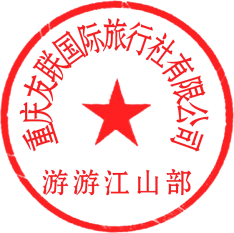 